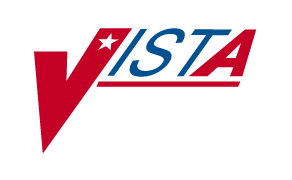 LIBRARY SERIALS MODULETECHNICAL MANUALVersion 2.5January 1996Department of Veterans AffairsHealth Systems Design & Development (HSD&D)PrefaceThe purpose of the Library package at the local VA Medical Center is to facilitate the automation of manual serial title check-in and distribution, the integration of scattered data into a single title record, and the extension of on-line staff access to holdings and services.The purpose of the Library package on FORUM is to maintain centralized data integrity and to allow for the request of Interlibrary Loan items.The Technical Manual is designed to acquaint system users with the organizational structure and functions of the local Library module.  Additional information on installation, security, and other requirements are also included.Table of ContentsIntroduction	1Orientation	3Library Package on FORUM	3Library Package at Local VAMCs	3Integration	4Implementation and Maintenance	5Operating Specifics	5General Information	5Sizing Information	6Recommended Equipment	7Default Printers	7Routine Mapping	7Global Journaling	7Translation Tables	7Security Keys	7Bulletins	8Mail Groups	8Routine Descriptions	9List of Routines with Functional Summaries	9File List	15File List (By Number)	15File Protection	16Files with Security Access	17Exported Options	19Option List by Name	19Menu Structure and Option Definitions	32Option List (by Menu)	33Cross References	39Archiving and Purging	53Archiving	53Purging	53Callable Routines	53External Relations	55Internal Relations	57Pointers	57Package-wide Variables	61On-Line Documentation	61Glossary	63Index	69IntroductionLibrary V. 2.5 provides support to a variety of administrative activities in a VA Medical Center concerning serials.  As the name implies, the Librarians will be the greatest users of this software and will reap the greatest benefits.  Patients can also benefit from the Library package through Interlibrary Loan.  Functionally, the Library module has three organizational elements that reside as different components of the software.  The three functional components are:•	Interlibrary Loan on FORUM•	Serials Authority Files on FORUM•	Serials Processing at local medical center librariesOrientationThis section of the Technical Manual provides a detailed functional overview of each part of the Library package and how they work together.  Read this overview section in its entirety to help gain an understanding of how this integrated system performs.Library Package on FORUMThe FORUM module of the Library package serves several major needs.1)	Maintain basic serial information2)	Allow interlibrary loan of materials3)	Maintain listings of networked audiovisualsThe first feature of the programs on FORUM allow the National Librarians to input and maintain consistent information on serials.  Serial titles are entered specifying pertinent information about the serial such as title, frequency of issue, etc.  Once the serial has been entered into the Library module on FORUM, the local medical center libraries have the capability of obtaining that information by requesting information about serial titles to be transmitted to their local files for utilization.The second feature on FORUM is the ability to request interlibrary loan of materials from one local medical center to another.  Holdings for each library station are maintained on FORUM for this purpose and for updating the National Library of Medicine's SERHOLD data for their interlibrary loan module, DOCLINE.Library Package at Local VAMCsThe Library package module at local VA medical centers serves several major needs; checking in serials, maintaining local holding records, and renewal of serials material.  Please review the Library package User Manual for more information about this module of the Library package.IntegrationA new functionality in Library V. 2.5 is the transmission of Library information from the master files on FORUM to the local library station and information from the local library station to FORUM.  At this time, only serial and associated information are transmitted from one component to another.Implementation and MaintenanceOperating SpecificsThis section addresses specific information that is needed to determine whether your facility can run Library effectively.  The information presented here includes sizing, equipment requirements, journaling, routines, and external/internal relations with other DHCP packages.Library V. 2.5 introduces new functionality to maintain consistency of specific Library files.  As part of the installation, the local files will be edited by removing non-utilized titles and by standardizing certain nationally controlled files.  These files include:680.1 - Publisher680.2 - Frequency680.5 - Title Authority680.8 - Indexing Sources680.9 - Prediction PatternGeneral Information1.	Namespace:  The Library Package has been assigned LBR as its namespace. For all Library routines, the next letter(s) in the routine name also provides guidance as to the module to which that routine belongs.  The breakdown of the Library internal namespaces is as follows.LBRL	InterLibrary Loan LBRN	Library National UpdateLBRT	Library TAF UpdateLBRY	Library Serial Functions2.	Package Dependencies:  The following package versions must be installed for Library V. 2.5 to function properly.Kernel	7 or higherVA FileMan	19 or higherIFCAP	5 or higherGeneric Code Sheet	2.0 or higher3. 	:  The Library package numberspace is 680 through 689.99.Sizing InformationThe National Librarians in  provide the entries made in the five main Library files.File #680.1  PublisherFile #680.2  FrequencyFile #680.5  Title AuthorityFile #680.8  Indexing SourcesFile #680.9  Prediction PatternIn addition, the sites ran %ZTBKC to obtain the block count for the associated globals.  The files that are maintained by the VA Medical Centers are as follows.File #680  Local SerialsFile #681  Library DispositionFile #682  Library IssueOther files maintained by the VA Medical Centers are as follows.File #680.3  SubjectFile #680.4  NameFile #680.6  Library Site ParametersTemporary File #682.1 Library Transactions will fluctuate the most, depending on the amount of download requests and local serial title entries.The Library Issue file represents the most active and fastest growing Library file.  As a result, it is estimated Library will require the following (block sizes are for MSM).^LBRY(680)	1 block per entry^LBRY(681)	1/3 block per entry^LBRY(682)	1/3 block per entry^LBRY(682.1)	2/3 block per entryPlease note these are an estimate of what is necessary for only a subset of the dynamic files of Library.  There is no information available at this time to project the disk storage requirements of the Library package.Recommended EquipmentThis is the basic equipment needed for a library station.  Other equipment may also be needed depending upon the size and number of library employees there are.	1 CRT for the Chief Librarian	1 CRT for Patron Access	1 CRT for the Serial Technician	1 Dot Matrix Printer (for printing routing slips, reports, etc.)Default PrintersThere is one default printer location associated with the Library package.  This printer will be associated with a device number on your DHCP system.  You may be able to use the same printer for multiple types of outputs (e.g., routing slips and reports).  Routine MappingRoutine mapping may vary depending on how the Library package is used at a site.  However, it is not necessary that the Library routines be mapped.  Global JournalingIt is recommended that the LBRY global be journaled at the local medical center level.Translation TablesThe LBRY global should be translated to allow access in a distributed operating system environment.  This global contains the Library Serials module files.  All globals are accessed by all users and all local Library data is stored in ^LBRY.Security KeysLBRYNLM	This security key should be assigned to those persons designated as SERHOLD coordinators.BulletinsThe following bulletins are used in the Library package.LBRYFORUM	This bulletin is to notify the appropriate Library users when transactions have been received from the national librarians on FORUM.  LBRYLTF	When a local serial title transaction is received from a VAMC, the national library group wishes to receive a message.  Mail GroupsBefore installation, the mail groups LBRYUPDT and LBRYFORUM should have been created.  Messages pertaining to the outcome of the installation are directed to the mail group LBRYUPDT.  Incoming messages from FORUM are also directed to this mail group. Routine DescriptionsThe Library routines use the namespace LBR.  For all Library routines, the next letter(s) in the routine name also provides guidance as to the module to which that routine belongs.  The breakdown of the Library internal namespaces is as follows.LBRL	InterLibrary Loan LBRN	Library National UpdateLBRT	Library TAF UpdateLBRY	Library Serial FunctionsList of Routines with Functional SummariesThe following routines are exported with Library V. 2.5.LBRLM	 mail LBRLP	Borrower reports LBRLP0	ILL Print options con't-Lender reports LBRLP1	Collection usage reportLBRLP2	ILL statistical reports LBRLP3	Summary statistics reportLBRLP31	Summary statistics report con'tLBRLP4	AV usage report LBRLP5	Print options con't-av usage report LBRLP6	X-ref for File 687, Field 687.06,.01 LBRLP7	Network AV enter-edit LBRLPRG	Purge completed ill requests LBRLSITE	Edit library site data  request is complete/returnedLBRNCNV1	Library National File cleanup LBRNCNV2	National files cleanup (cont.) LBRNCNV3	Check after TAF update LBRTCNV1	Pre-init program LBRTCNV2	Post-init programLBRTCNV3	Continues LBRTCNV2 LBRTCNV4	Generate continued/formerly map LBRTCNV5 	Library Local Serial Creates LBRYADP	ADP print routines LBRYADP2	ADP print routines LBRYADP3	ADP print routines LBRYADPL	ADP lookup program LBRYADR	Edit station address/FAX number LBRYALA	Display global LBRYALA1	Edit Files LBRYASK	Library location question LBRYASR	Audience & subject reports LBRYCK	Library serials check LBRYCK0	Library serials check LBRYCK1	Serials check LBRYCK2	Check LBRYCK3	Check LBRYCK4	Check LBRYCK5	Serials check LBRYCSE	Copy specific editing LBRYCSE0	Copy specific editing LBRYDELP	Library title delete process LBRYDSP	Display title record LBRYDSP1	Display local serial record LBRYDWN	Sites request for a record download LBRYEDI	File 680 additional edit options LBRYEDR	Library edit routines LBRYET1	Input transforms for 680.9 file LBRYET2	Input transforms for 681 LBRYET3	Routines used in FileMan for 680.5 LBRYF01	Library information sheet LBRYFEDR	FORUM edits LBRYFIN1	More Input Transforms LBRYFINP	FORUM input checks LBRYFLST	Library (FORUM) title setup LBRYFRP2	Library national files prints LBRYFRPT	Patron reports LBRYFSN1	Pass transactions to sites LBRYFSN2	Set up mail messages LBRYFSND	Pass transactions to sites LBRYFSRV	Forum server program LBRYHD	TAF names updating list report LBRYHD1	Titles with Changes Report LBRYHIS	Serials history of check LBRYHIS0	History of check LBRYHIS1	History of check LBRYHIS2	Check LBRYHLD	Check detailed holdings for SERLINE LBRYHLD1	SERLINE continued LBRYHLD2	SERLINE continued LBRYHOL	Station holdings LBRYHSF	Network audiovisual update LBRYHSP	Print SERHOLD data LBRYIPRE	Library package pre-initLBRYLIPL	Item placement location enter/edit LBRYLSL	Local serial transactions display LBRYLSR	Local serial title review & disposition LBRYLSR1	Local serial title rejection LBRYLST	Library title setup LBRYLTF	Create local serial title transaction LBRYMNLM	Null NLM Title Abbrev. Report LBRYMSTN	Missing Station Data Report LBRYMTCN	Missing Title Control No Report LBRYNLMC	NLM SERHOLD format check LBRYNLMP	Print missing holdings LBRYNLMT	Create SERHOLD data for NLM tape LBRYNLT1	SERHOLD tape for NLM LBRYNLT2	SERHOLD tape documentation LBRYNLTT	SERHOLD tape transfer LBRYNSTL	Library V2.5 install program LBRYNTE0	Package checksum checker LBRYNTE1	Package checksum checker LBRYNTE2	Package checksum checker LBRYNTE3 	Package checksum checker LBRYNTE4	Package checksum checker LBRYNTE5 	Package checksum checker LBRYNTE6 	Package checksum checker LBRYNTE7	Package checksum checker LBRYNTEG	Package checksum checker LBRYPG	Library serials purge option LBRYPG0	Serials purge option LBRYPG1	Serials purge output message LBRYPG2	Library purge parsing LBRYPG3	Serials purge notes LBRYPPR	Prediction pattern routine LBRYPPR0	Prediction pattern routine LBRYPRC1	Process transactions continued LBRYPRC2	Correct title holdings LBRYPRCS	Process library transactions LBRYPRG	Purge completed transactions LBRYQRY	Library national files query LBRYREGN	Edit NLM region & tape schedule LBRYRET	Library return from routing LBRYRET0	Return from routing output msg LBRYRET1	Library return from routing LBRYRET2	Serials return from routing notes LBRYRLE	Name list entries enter\edit LBRYRPT	Library technician reports LBRYRPT0	Library technician reports LBRYRPT1	Patron reports LBRYRRS	Library reprint routing slips LBRYRRS0	Reprint routing slips LBRYRST	Remove serials title LBRYRTX	Routines used in File 682 LBRYSEND	Send transactions to FORUM LBRYSITE	Library site parameters edit LBRYSRV	Library server program LBRYSRV1	Library server program LBRYSTA	Serials statistical report LBRYTAPE	Create SERHOLD tape for NLM LBRYTRN	Create transactions LBRYTST	Audience & subject reports LBRYUE	ULP holdings edit LBRYUED	Holdings display LBRYULP	Union List of periodicals LBRYUSER	Edit Library users LBRYUTL	Utility program for Library package File ListThis section of the Library package Technical Manual provides a File List (by Number) with brief descriptions of the data stored there and a listing of all files with their associated VA FileMan security access.File List (By Number)Warning:  Do NOT use VA FileMan to edit any of the files directly!  Using FileMan will compromise system integrity.  Please use the  menu options.680	LOCAL SERIALSThis file contains the list of titles at the local VA Medical Center library.  Information that is title specific and unique to each local VA library is found here.  The information contained in this file is holdings, purchasing, subject, and status of title.680.1	PUBLISHERThis is a nationally controlled file.  This file contains a list of publishers for all titles in the Title Authority file.  Addresses and phone numbers can also be found in this file.680.2	FREQUENCYThis is a nationally controlled file.  This file contains the frequency information that a title may be issued.   680.3	SUBJECTThis file is a list of locally created subjects used to indicate the types of articles found in a journal.  680.4	NAMEThis file contains names and services for all donors, requestors, and routing recipients.   680.5	TITLE AUTHORITYThis is a nationally controlled file containing information for all journal titles that have been cataloged by the Librarians in   This is the master serial list.   680.6	LIBRARY SITE PARAMETERSThis file contains information about the library using the Local Serials module.  The name for the library, whether automatic printing is desired, and the computer address for the printer in the library used to print routing slips or reports are some of the entries in this file.   680.7	LBRY ITEM PLACEMENT LOCATIONThis file is a list of places where journals the library receives are to be located.   680.8	INDEXING SOURCESThis is a nationally controlled file containing a list of abstracting and index sources that can be associated with a journal.  680.9	PREDICTION PATTERNThis is a nationally controlled file containing information used to predict what the journal date, volume, and issue will be for the title about to be checked-in.   681	LBRY DISPOSITIONThis file contains all the copy specific information for any locally received title.  Some of the data maintained in this file are the copy number or Table of Contents, who the vendor is, and who the list of recipients are if this copy is routed.   681.1	COUNTRY OF PUBLICATIONThis file contains the country where the title was published.   682	LBRY ISSUEThis file contains all the check-in information about each journal date for any local title at a library.   682.1	LIBRARY TRANSACTIONSThis file contains transactions that are being sent to FORUM or being received from FORUM.  They may be purged when they have been completed.   687	NETWORK AUDIOVISUALS CATALOGThis file contains information about audiovisuals that Central Office purchases and distributes to the field.687.1	AUDIENCEThis file contains information about users for the Network Audiovisuals Catalog.688	LIBRARY ADP DIRECTORYThis file is a database of the ADP hardware and software in VALNET libraries.689	INTERLIBRARY LOAN (ILL)This file contains all interlibrary loan transactions.689.1	LIBRARY STATIONThis file contains information about individual library stations.689.2	LIBRARY HOLDINGSThis file contains a record of each library station's holdings information on FORUM that is used for the Interlibrary Loan module and for the National Library of Medicine's SERHOLD system. File ProtectionThe Library package contains files that are nationally controlled and generally carry a high level of file protection with regard to Delete, Read, Write, and LAYGO access.  Local data files do allow Delete, Read, Write, and LAYGO access.  The data dictionaries for any Library file should NOT be altered.The  package has three (3) levels of VA FileManager file protection enabled on its files.1.  None - where no special security is enabled2.  # - Site Manager access3.  @ - Programmer access to filesFiles with Security AccessFile Security Codes                                     PAGE 1      NUMBER       WR         LAYGO------------------------------------------------------------------------------         680  LOCAL SERIALS                   @                                  680.1  PUBLISHER                       @             #             @       680.2  FREQUENCY                       @             #             @       680.3  SUBJECT                         @             #             @       680.4  NAME                            @             #                    680.5  TITLE AUTHORITY                 @             #      @      @       680.6  LIBRARY SITE PARAMETERS         @             #             @       680.7  LBRY ITEM PLACEMENT LOCATION    @             #             @       680.8  INDEXING SOURCES                @             #             @       680.9  PREDICTION PATTERN              @      @      @      @      @         681  LBRY DISPOSITION                @             @             @       681.1  COUNTRY OF PUBLICATION                                               682  LBRY ISSUE                      @             #             @       682.1  LIBRARY TRANSACTIONS                                                 687  NETWORK AUDIOVISUALS CATALOG                                       687.1  AUDIENCE                                                             688  LIBRARY ADP DIRECTORY                                                689  INTERLIBRARY LOAN ()                                            689.1  LIBRARY STATION                                                    689.2  LIBRARY HOLDINGS                                            Exported OptionsOption List by NameName:  LBRY ADDR EDITType:  run routine	Routine:  LBRYADRMenu Text:  Edit Station Address (NEW)This menu option will allow a library station to edit their address and faxnumbers but only view other stations.  Name:  LBRY ADMIN RECIPIENTSType:  run routine	Routine:  ART^LBRYRPT0Menu Text:  Administrative Titles with RecipientsThis report lists all the "Administrative" titles and their recipients.  Name:  LBRY ADMINISTRATIVE TITLESType:  run routine	Routine:  LAT^LBRYRPT0Menu Text:  Local Administrative TitlesA report of all administrative titles arranged alphabetically under the location where they are housed.  Name:  LBRY ADP FACILITIESType:  run routine	Routine:  LBRYADP3Menu Text:  Library ADP Facility OverviewSelect this option to display an overview of ADP equipment and software whichis being used at a particular VALNET location.  Name:  LBRY ADP HARDWAREType:  run routine	Routine:  LBRYADP2Menu Text:  Library ADP Hardware in VALNETCompiles a list of ADP equipment available at a particular VALNET library.  Name:  LBRY ADP REPORTSType:  menu	Routine:  Menu Text:  Library ADP Directory InformationMenu option to select for 'VIEW' access by all VALNET facilities in order tomake use of the Library ADP Directory information.  Name:  LBRY ADP SOFTWARE APPLICATIONSType:  run routine	Routine:  LBRYADPMenu Text:  Library ADP Software/ApplicationsUsed to enter the 'applications' specific to a particular facility usingcertain software packages in their library activities.  Name:  LBRY ANY FIELD EDITEDType:  run routine	Routine:  LBRYHD1Menu Text:  TAFs with any changesAllows editing any part of a record in the Title Authority File of theLibrary package.  Name:  LBRY BIBLI EDITType:  run routine	Routine:  HOL^LBRYEDIMenu Text:  Holdings SetupInformation about the holdings, subjects, categories, retention decisions andunion list codes are entered or edited at this option.  Name:  LBRY BRF CKIN SETUPType:  run routine	Routine:  LBRYLSTMenu Text:  Library Title SetupThis option allows setting up or editing a title being used in the librarypackage.  All copy specific information is also entered here for a new LocalSerials entry.  Name:  LBRY COPY EDTType:  run routine	Routine:  LBRYCSEMenu Text:  Copy Specific EditSpecific information about individual copies of a serial is added, edited orremoved using this option.  Name:  LBRY COUNTRY EDITType:  run routine	Routine:  COU^LBRYFEDRMenu Text:  Country of Publication File SetupAllows entry of the country of origin for a new periodical title being addedto the Title Authority File of the Library package.  Name:  LBRY COUNTRY PRINTType:  run routine	Routine:  COU^LBRYFRP2Menu Text:  Country of Publication File ListingProduces listing of entries in the Country of Publication file which is usedas a pointer for the Title Authority File of the Library package.  Name:  LBRY COUNTRY QUERYType:  run routine	Routine:  COU1^LBRYQRYMenu Text:  Country of Publication File QueryThis option is to display data on a selected country where a title ispublished.  Name:  LBRY DHCP ACCESSType:  run routine	Routine:  DHCP^LBRYADP3Menu Text:  DHCP AccessUsed in the early years of DHCP to designate whether or not a VA Library hadDHCP access.  Reported as part of the Library ADP Directory entry for thefacility.  Name:  LBRY DONOR TITLESType:  run routine	Routine:  LDT^LBRYRPT0Menu Text:  Local Donor TitlesA report that displays all the donors with those titles they have donated tothe library.  Name:  LBRY DROPPINGType:  print	Routine:  Entry Action: W @IOF,!!!,?IOM-27/2,"Considering Dropping Report",!!,"This report will take some time before printing.  Suggest you queue it after",!,"hours.",!!Menu Text:  Considering Dropping this TitleThis report displays all titles which sites are CONSIDERING DROPPING.  Thestation code is also displayed.  Name:  LBRY DROPPING ONLYType:  print	Routine:  Entry Action: W @IOF,!!!,?IOM-26/2,"Definitely Dropping Report",!!,?IOM-48/2,"This report will take some time before printing.",!!Menu Text:  Definitely Dropping this TitleThis report displays all titles which sites are definitely DROPPING and havenot entered a LAST ISSUE for the title.  The station code is also displayed.  Name:  LBRY DUPLICATE TITLES SEARCHType:  run routine	Routine:  DTS^LBRYFRP2Menu Text:  Duplicate Titles Search reportProduces a report of duplicate periodical titles found in the Title AuthorityFile of the Library package.  Name:  LBRY FINANCE EDITType:  run routine	Routine:  PIE^LBRYEDIMenu Text:  Purchasing Information EditUse this option to enter or edit the funding source(s) or costs for any active title.  Name:  LBRY FOR-YOUR-INFORMATIONType:  run routine	Routine:  FYI^LBRYRPTMenu Text:  For-your-information titlesA report of all the titles which have text in the FOR-YOUR-INFORMATION field.  Name:  LBRY FORUM Type:  menu	Routine:  Entry Action: W @IOFMenu Text:  Library Main MenuThis menu option is to be assigned to those librarians who need to maintainthe nationally controlled files on FORUM.  Name:  LBRY FREQUENCY EDITType:  run routine	Routine:  FRE^LBRYFEDRMenu Text:  Frequency File SetupAllows enter/edit of a pattern of frequency of issue for periodicals in theTitle Authority file of the Library package.  Name:  LBRY FREQUENCY PRINTType:  run routine	Routine:  FRE^LBRYFRP2Menu Text:  Frequency Pattern File ListingProduces a report of the entries established for frequency of issue file. Points to the Title Authority File of the Library package.  Name:  LBRY FREQUENCY QUERYType:  run routine	Routine:  FRE1^LBRYQRYMenu Text:  Frequency Pattern File QueryThis option is to display data on a selected frequency.  Name:  LBRY GAPS LISTType:  run routine	Routine:  LGL^LBRYRPTMenu Text:  Local Gaps ListA report of all titles with GAPS information or all titles with no GAPSinformation.  Name:  LBRY HIST CHK-INType:  run routine	Routine:  LBRYHISMenu Text:  History of Check-inDisplays the receipt, check-in history and disposition of a journal issue.  It includes Category, Status, Location and Action/Comments information.  Name:  LBRY HOSP SERVType:  run routine	Routine:  SERV^LBRYHSFMenu Text:  Hospital Service FileAllows for viewing services and data.  Name:  LBRY INDEX EDITType:  run routine	Routine:  ISS^LBRYFEDRMenu Text:  Indexing Sources SetupAllows the entry/edit of new Indexing and Abstracting sources as well as ashort identifier code for each.  Name:  LBRY INDEX PRINTType:  run routine	Routine:  ^LBRYFRP2Menu Text:  Indexing Sources File ListingProvides a report of all the authorized Index Sources to be used in the TitleName:  LBRY INDEX QUERYType:  run routine	Routine:  IND1^LBRYQRYMenu Text:  Indexing Sources File QueryThis option is to display data on a selected indexing source.  Name:  LBRY ISS EDITType:  run routine	Routine:  ISS^LBRYFEDRMenu Text:  Indexing Sources SetupAllows entry or edit of new or existing Index Source for periodical titlesfound in the Title Authority file of the Library package.  Name:  LBRY ISSN SEARCHType:  run routine	Routine:  ISS^LBRYFRP2Menu Text:  ISSN Search ReportProduces a periodical title listing with ISSN, and SERLINE Unique Identifier. Report can be ranged by ISSN, then by title.  It is useful for determiningwhether there are duplicate ISSN numbers in the file.  Name:  LBRY ITEM PLACEMENT LOCATIONType:  run routine	Routine:  LBRYLIPLMenu Text:  Item Placement Location EntriesAllows creating or modifying the LBRY ITEM PLACEMENT LOCATION file entries.  This is the file with the list of locations where incoming copies will beplaced.  Name:  LBRY LISTINGType:  menu	Routine:  Entry Action: =$I D ^%ZIS K IOP W @IOFMenu Text:  National Files PrintoutThis menu option contains reports for the National Librarians.  Name:  LBRY LOCAL HOLDINGS PRINTType:  print	Routine:  Menu Text:  Local Holdings Listing from the TAFLibrary option used to compile a particular facility's journal holdings fromthe Union List of Periodicals (ULP).  Name:  LBRY MANAGERType:  menu	Routine:  Entry Action: W @IOF I '$D(LBRYPTR) D ^LBRYASK W @IOFExit Action: K LBRYCLS,LBRYPTRMenu Text:  Library ManagementAssign to the Library Chief--access to all available Library options.  Name:  LBRY MEDICAL SUBSCRIPTIONSType:  run routine	Routine:  MSC^LBRYRPT0Menu Text:  Medical Subscriptions with CostA report of all "Medical" titles with cost information arranged by subject.  Name:  LBRY MEDICAL TITLESType:  run routine	Routine:  MED^LBRYRPT0Menu Text:  Local Medical TitlesA report of all titles designated as "Medical".  The list may be sorted bytitle or subject.  Name:  LBRY MICROFILMType:  run routine	Routine:  LMT^LBRYRPTMenu Text:  Local Microfilm TitlesA report of microfilm holdings arranged either by title or the name of thevendor.  Name:  LBRY MISSING DATA SEARCHType:  run routine	Routine:  MDS^LBRYFRP2Menu Text:  Missing Data Search ReportProduces a report ranged by title, for any item record which has any nullfields.  Name:  LBRY MISSING ISSUEType:  run routine	Routine:  MIL^LBRYRPTMenu Text:  Missing Issues ListThis report lists all titles which have missing issues within a specific period of time.  Name:  LBRY MISSING LAST ISSUEType:  run routine	Routine:  MLI^LBRYFRP2Menu Text:  Missing Last Issue ReportProduces a report of titles where the 'Last Issue' field value is 'null'.  Name:  LBRY MISSING NLMType:  run routine	Routine:  LBRYMNLMMenu Text:  Missing NLM Abbreviation Report (NEW)This report finds and prints all titles that are missing the NLM Abbreviation.  Name:  LBRY MISSING R-T-RType:  run routine	Routine:  ORR^LBRYRPTMenu Text:  Outstanding Routed to Return IssuesA report of all titles which have been routed and are not yet returned to thelibrary.  Name:  LBRY MISSING STNType:  run routine	Routine:  LBRYMSTNEntry Action: W @IOFMenu Text:  Missing Library Station Data Report (NEW)This program goes through the Library Station file and for the appropriatefields, displays the ones that do not have any data filed.  Name:  LBRY MISSING TCNType:  run routine	Routine:  LBRYMTCNMenu Text:  Missing Title Control Number Report (NEW)This report will find all titles in the Title Authority file that do not havea Title Control Number.  This TCN is needed for SERHOLD reporting.  Name:  LBRY MONTHLY STATISTICALType:  run routine	Routine:  LBRYSTAMenu Text:  Library Monthly Statistical ReportA monthly cumulative numerical report on various aspects of serial activity.  Name:  LBRY MORE PRINTType:  menu	Routine:  Entry Action: =$I D ^%ZIS K IOP W @IOFMenu Text:  More National Files ReportsThis menu option contains more reports for the National Librarians.  Name:  LBRY NATIONAL EDITType:  menu	Routine:  Entry Action: =$I D ^%ZIS K IOP W @IOFMenu Text:  National Library Files MaintenanceAll the things needed to maintain the Library package Nationally controlled files.  These files are: Title Authority File Publisher File Frequency File Indexing Sources File Prediction Pattern File Country of Publication File Library Site File Name:  LBRY NATIONAL REPORTSType:  menu	Routine:  Entry Action: =$I D ^%ZIS K IOP W @IOFMenu Text:  National Files ReportsEntry level menu option designed for the first site which used the SerialsModule on a PC ().  Name:  LBRY NAV AUDIENCE ENTERType:  run routine	Routine:  AUD^LBRYHSFMenu Text:  Audience File Enter/EditThis option is used to enter or edit audiovisual audience types.  Name:  LBRY NEEDED PREDICTIONSType:  run routine	Routine:  SNP^LBRYFRP2Menu Text:  Search for Needed Predictions ReportProduces a report ranged by title where the record has an open 'Last Issue'date and NO prediction pattern.  Indicates which titles should be researchedfor possible prediction patterns.  Name:  LBRY NEW LOCAL TITLESType:  run routine	Routine:  NLT^LBRYRPT0Menu Text:  New Local TitlesA report of all titles which the local library had to enter into the TitleAuthority File.  Name:  LBRY NEW SERLINE LISTType:  run routine	Routine:  NSL^LBRYFRP2Menu Text:  New SERLINE ReportThis option prints a report of titles in the Title Authority File (680.5)with the SERLINE unique identifier number.  Name:  LBRY NEW TAF PRINTType:  run routine	Routine:  LBRYHDMenu Text:  New Titles in TAF ReportProduces a report (for use of the "national librarians") of new title recordsentered in the Title Authority File (TAF) for a specific range of dates.  Name:  LBRY NLM DATAType:  run routine	Routine:  LBRYHSPMenu Text:  Print Formatted SERHOLD DataThis option is to print out all titles and stations which have properlyformatted SERHOLD data.  Name:  LBRY NLM EDITType:  run routine	Routine:  LBRYREGNEntry Action: W @IOFMenu Text:  Edit SERHOLD ScheduleThis menu option is to allow the SERHOLD coordinator to set up and maintainthe regional schedule for producing the SERHOLD tape.  Name:  LBRY NLM GLOBType:  run routine	Routine:  LBRYNLMTEntry Action: W @IOFMenu Text:  Generate SERHOLD Data GlobalThis menu option is to be used to generate the holdings data by region into atemporary global that is to be sent to  to be put on a 9-track tapebefore being sent to NLM.  Name:  LBRY NLM Type:  menu	Routine:  Entry Action: W @IOFMenu Text:  SERHOLD ManagerThis is the main menu option for the SERHOLD coordinator to maintain scheduleand produce tapes.  Name:  LBRY NLM MISSType:  run routine	Routine:  LBRYNLMPMenu Text:  Missing SERHOLD DataThis option prints out all titles and their stations which are missing thespecialized NLM SERHOLD format for a detailed holdings statement.  Name:  LBRY NLM TAPEType:	Routine:  TP^LBRYTAPEEntry Action: W @IOFMenu Text:  Create SERHOLD Tape for NLMThis menu option is to be used by the person who will be creating the SERHOLDtape from the special scratch global.  LBRY NLM GLOB must be run first.  Name:  LBRY NOTES SEARCHType:  run routine	Routine:  NSE^LBRYFRP2Menu Text:  Notes Search ReportProduces a report of titles that contain data in the 'General Notes', 'Synonym', 'Formerly', and 'Continued By' fields for comparison purposes.  Name:  LBRY OVERVIEWType:  action	Routine:  Entry Action: ="LBRY MANAGEMENT" D EN^XQHMenu Text:  General Library Package InformationHelp information about Library package.  Name:  LBRY OVERVIEW #2Type:  action	Routine:  Entry Action: ="LBRY SER" D EN^XQHMenu Text:  General Serials Control InformationThis is used for normal day-to-day operations within the library package. There are many library related reports here for your assistance.  Name:  LBRY PATIENT SUBSCRIPTIONSType:  run routine	Routine:  LPS^LBRYRPT0Menu Text:  Local Patient SubscriptionsA report of all active local serials titles designated as "General" or "Patient Health Education".  Name:  LBRY PATIENT TITLESType:  run routine	Routine:  LPT^LBRYRPT0Menu Text:  Local Patient TitlesA report of both "General" and "Patient Health Education" titles or only"Patient Health Education" titles.  This report includes holdings information.  Name:  LBRY PATRON OPTIONSType:  menu	Routine:  Entry Action: W @IOFMenu Text:  Library Patron OptionsLocal library options for the patrons.  Name:  LBRY PATRON REQUESTSType:  menu	Routine:  Entry Action: W @IOFMenu Text:  Patron Requests for the Local LibraryUse this option for any online requests to the local library.  Name:  LBRY PATRON SUBJECTType:  run routine	Routine:  SLJ^LBRYRPT1Menu Text:  Subject List of Journals AvailableProduces list of journals available in the Library, sorted by Subject.  Name:  LBRY PATRON TITLESType:  run routine	Routine:  JTA^LBRYRPT1Menu Text:  Journal Title Availability InquiryAllows user to do a 'look-up' as to the availability of selected periodical titles in the local library.  Name:  LBRY PATRONS REPORTSType:  menu	Routine:  Entry Action: W @IOFMenu Text:  Reports for PatronsEntry level for patrons to access information about periodical titles in thelocal library.  Name:  LBRY PPR EDITType:  run routine	Routine:  PPR^LBRYFEDRMenu Text:  Prediction Pattern File SetupThis option is used to create or modify prediction patterns in the PredictionPattern File.  Prediction patterns are used to check in serials titles at thelocal medical center level.  Name:  LBRY PPR PRINTType:  run routine	Routine:  PPF^LBRYFRP2Menu Text:  Prediction Pattern File ListingThis option is used to print a report of prediction patterns.  Name:  LBRY PPR QUERYType:  run routine	Routine:  PPF1^LBRYQRYMenu Text:  Prediction Pattern File QueryThis option is to display data on a selected prediction pattern.  Name:  LBRY PPWTType:  run routine	Routine:  PPT^LBRYFRP2Menu Text:  Prediction Pattern with Titles ReportThis option is used to display the prediction pattern information associatedwith a particular title from the Library package.  Name:  LBRY PUBLISHER EDITType:  run routine	Routine:  PUB^LBRYFEDRMenu Text:  Publisher File SetupThis option is used to create publishers for use in the Title Authority File.  Name:  LBRY PUBLISHER PRINTType:  run routine	Routine:  PUB^LBRYFRP2Menu Text:  Publisher File ListingThis option is used to print a report of the publishers in the PublisherFile.  Name:  LBRY PUBLISHER QUERYType:  run routine	Routine:  PUB1^LBRYQRYMenu Text:  Publisher File QueryThis option is to display data on a selected publisher Name:  LBRY PURGEType:  run routine	Routine:  LBRYPGMenu Text:  PURGE Journal Date/s from a TitleThis will remove selected Journal Date/s from the Local Serials database forthe title selected.  Name:  LBRY RECIPIENTSType:  run routine	Routine:  REC^LBRYRPTMenu Text:  List of RecipientsA report that generates a list of titles with the recipients, individualrecipients with all the titles they receive or all the Table of Contents withthe recipients.  Name:  LBRY REPRINT ROUTINGType:  run routine	Routine:  LBRYRRSMenu Text:  Reprint Routing SlipsAllows the reprinting of routing slips for a selected time frame.  This isuseful in case of printer malfunction.  Name:  LBRY RMV SER TITLEType:  run routine	Routine:  LBRYRSTMenu Text:  Remove Serial Title from DatabaseTHIS OPTION WILL COMPLETELY ERASE A TITLE FROM THE LOCAL SERIALS FILE.  USE WITH EXTREME CAUTION AS THERE CAN BE NO RECOVERING OF ANY DATA AFTER THISOPTION IS USED.  Name:  LBRY ROUTING LIST ENTRIES EDITType:  run routine	Routine:  LBRYRLEMenu Text:  Name EntriesCorrect, modify, add or delete entries in the Routing List Entries file inthe library package.  Name:  LBRY RTN FRM ROUTINGType:  run routine	Routine:  LBRYRETMenu Text:  Return from RoutingUsed to indicate that a journal issue has been returned from a routing sequence and is ready to be shelved in the library collection.  Name:  LBRY SER MAIN MENUType:  menu	Routine:  Entry Action: W @IOF I '$D(LBRYPTR) D ^LBRYASK W @IOFExit Action: K LBRYPTR,LBRYCLSMenu Text:  Serials Technician Main MenuThis is the entry menu for Serials Technician operations for Library package.  Name:  LBRY SER MGTType:  menu	Routine:  Entry Action: W @IOF I '$D(LBRYPTR) D ^LBRYASK W @IOFMenu Text:  Serials ManagementThis option is used to create the local serials database (SET); establishrelated files (LSF); and remove a serials entry from the database (RST).  Name:  LBRY SER OTHER REPORTSType:  menu	Routine:  Entry Action: W @IOF I '$D(LBRYPTR) D ^LBRYASK W @IOFMenu Text:  Other Serials ReportsA menu of library Local Serials reports related to union list holdings, routed titles, gaps, renewal information and special instructions.  Name:  LBRY SER SUP EDITType:  menu	Routine:  Entry Action: W @IOF I '$D(LBRYPTR) D ^LBRYASK W @IOFMenu Text:  Library Supporting FilesA menu to allow editing of support files such as NME, IPL and SUB.  Name:  LBRY SER TECH MENUType:  menu	Routine:  Entry Action: W @IOF I '$D(LBRYPTR) D ^LBRYASK W @IOFMenu Text:  Serials ControlThis menu is used for day-to-day operations and includes check-in and return. Reports are in the STR and OSR options.  Name:  LBRY SER TITLE EDTType:  menu	Routine:  LBRYRATEntry Action: W @IOF I '$D(LBRYPTR) D ^LBRYASK W @IOFMenu Text:  Serials TitlesUsed to create the local serials database which is the foundation for theday-to-day serials check-in and routing routines.  Name:  LBRY SER TITLES REPORTSType:  menu	Routine:  Entry Action: W @IOF I '$D(LBRYPTR) D ^LBRYASK W @IOFMenu Text:  Serials Titles ReportsA menu of library Local Serials reports related to missing issues, new titles, special designations and subscription information.  Name:  LBRY SERIAL REVIEWType:  run routine	Routine:  LBRYLSRMenu Text:  Local Serial Review/DispositionThis option is for the National librarians in charge of the FORUM librarysystem to review any Local Serial Title transactions received from the VAMCs.  Name:  LBRY SERIALS CHECK-INType:  run routine	Routine:  LBRYCKMenu Text:  Check-inProvides the capability to check-in and route a journal issue.  Name:  LBRY SITE CORE FILESType:  menu	Routine:  Entry Action: W @IOF I '$D(LBRYPTR) D ^LBRYASK W @IOFMenu Text:   FilesA menu for non-library package files.  Included is HSF.  Name:  LBRY SITE PRMTERSType:  run routine	Routine:  EN1^LBRYSITEMenu Text:  Library Site ParametersAsks for basic information about the library.  It must be completed beforeany other options are used.  Name:  LBRY SSAMType:  run routine	Routine:  SOC^LBRYFRP2Menu Text:  Social Sciences and Medicine reportProduces a report ranged by title that lists the following fields: 'GeneralNotes', 'First Issue', 'Last Issue', 'Formerly', and 'Continued By.' Name:  LBRY SUBJECT EDITType:  run routine	Routine:  SUB^LBRYEDRMenu Text:  Subject SetupEnter or edit library Subject file.  The Subject file contains the list ofsubjects for each title.  Name:  LBRY SYNONYM SEARCHType:  run routine	Routine:  SYN^LBRYFRP2Menu Text:  Synonym Search ReportProduces a title listing which shows whether titles have an data in the 'Synonym' field.  Name:  LBRY TAF AUDIT PRINTType:  action	Routine:  Entry Action: W !!,"This option is not longer valid",!! =1 QMenu Text:  New TAF Titles reportProduces a report (for use of 'national librarians') for any Title AuthorityFile (TAF) records with changes made between a specific range of dates.  Name:  LBRY TAF DELETEType:  run routine	Routine:  LBRYDELPMenu Text:  Delete Titles from TAF fileThis option allows the national users to notify users of the possibility oftitles being removed from the central file and to send the transaction to allof the VAMCs.  Name:  LBRY TAF DOWNType:  run routine	Routine:  LBRYDWNMenu Text:  Serial Title Download Request (NEW)This option for the local VA Medical Center users who sign onto FORUM torequest the downloading of pertinent Title Authority and any associated datato the local VA Medical Center system.  Name:  LBRY TAF EDITType:  run routine	Routine:  LBRYFLSTMenu Text:  Title Authority File SetupThis option is used to create new titles in the Title Authority File onFORUM.  Name:  LBRY TAF PRINTType:  run routine	Routine:  TAF^LBRYFRP2Menu Text:  Title Authority File listingThis option is used to print a list of the titles from the Title AuthorityFile.  Name:  LBRY TAF QUERYType:  run routine	Routine:  TAF1^LBRYQRYMenu Text:  Title Authority File QueryThis option is to display data on a selected title.  Name:  LBRY TITLES ALPHABETICALType:  run routine	Routine:  LST^LBRYRPTMenu Text:  All Serials TitlesA report of all local serials titles with their holdings.  Name:  LBRY TITLES DUE RENEWALType:  run routine	Routine:  DFR^LBRYRPTMenu Text:  Titles Due for RenewalA report of all local, current subscriptions which are due to be renewed.  Name:  LBRY TITLES LOCATIONType:  run routine	Routine:  LTL^LBRYRPTMenu Text:  Local Titles by LocationA report of all the serials in the local collection arranged by the locationwhere each is housed.  Name:  LBRY TITLES VENDORType:  run routine	Routine:  LTV^LBRYRPTMenu Text:  Local Titles by VendorA report of all the subscriptions placed with each vendor used by the locallibrary.  Name:  LBRY TRAN PROCESSType:  run routine	Routine:  LBRYPRCSMenu Text:  PROCESS THE TRANSACTIONS FROM FORUMThis option is to run after the transactions have been received from FORUM.  It is recommended that it be set to run nightly.Name:  LBRY TRAN PURGEType:  run routine	Routine:  LBRYPRGMenu Text:  PURGE LIBRARY TRANSACTIONSThis option is for TaskMan to purge completed Library transactions.  It can be set to run weekly, bi-weekly, or monthly.Name:  LBRY TRAN SENDType:  run routine	Routine:  LBRYSENDMenu Text:  SEND LIBRARY TRANSACTIONSThis menu option is to be set up in TaskMan to run nightly to send the localserial title transactions to FORUM.  It is recommended that it be set to run nightly.Name:  LBRY ULP HOLDINGSType:  run routine	Routine:  LBRYULPMenu Text:  Library ULP HoldingsThis report will list all holdings for a single title.  Libraries closest toyour library will display first.  Name:  LBRY ULP HOLDINGS1Type:  menu	Routine:  Entry Action: W @IOFMenu Text:  ULP Holdings MenuThis menu option is for the National Librarian who is in charge ofmaintaining the holdings data on FORUM.  Name:  LBRY ULP HOLDINGS2Type:  run routine	Routine:  LBRYUEMenu Text:  ULP Holdings EditAllows edit of a facility's periodical holdings by title in the ULP (List of Periodicals) of the Library package.  Editing is done by theindividual(s) who have been delegated this responsibility.  Name:  LBRY ULP JOURNAL TITLEType:  run routine	Routine:  JTA^LBRYFRPTMenu Text:  Library ULP Bibliographic RecordThis report will present the bibliographic information for any selected titlewithin the UNION LIST of PERIODICALS.  Name:  LBRY ULP REPORTSType:  menu	Routine:  Entry Action: W @IOFMenu Text:  Library ULP ReportsEntry level for access to all of the ULP (Union List of Periodicals) optionsand reports available in the Library package.  Name:  LBRY ULP REPORTS1Type:  menu	Routine:  Entry Action: W @IOFMenu Text:  Library ULP Reports for SIUGMenu option established for Library Expert Panel (when it was SIUG) to haveaccess to the Library ULP (Union List of Periodicals) on individual menu.  Name:  LBRY ULP STATION HOLDINGSType:  run routine	Routine:  LBRYHOLMenu Text:  Your station HOLDINGS reportThis option will list your station's holdings.  You may select the range ofULP titles to appear on your report.  Name:  LBRY ULP STATIONSType:  run routine	Routine:  LUS^LBRYFRPTMenu Text:  VALNET DirectoryA report with information about any VA Library.  Name:  LBRY  LISTSType:  run routine	Routine:  TUL^LBRYRPT0Menu Text:  Titles by Union ListsA report that displays those serials which are included in various unionlists.  Name:  LBRYFSRVType:  server	Routine:  LBRYFSRVMenu Text:  LIBRARY (FORUM) TRANSACTION SERVERThis is the server to handle the transactions that FORUM library package willreceive.  Name:  LBRYSENDType:  run routine	Routine:  LBRYFSNDMenu Text:  SEND LIBRARY TRANSACTIONSThis program is the program to schedule the Task Manager to run after hoursto process and transmit the library transactions.  Name:  LBRYSRVType:  server	Routine:  LBRYSRVMenu Text:  NEW LIBRARY SERVERNew library package server Menu Structure and Option DefinitionsThe following pages display the exported Library package options listed by menu.  The primary menus are:•	Interlibrary Loan Menu (on FORUM)•	Serial Maintenance Menu (on FORUM)•	Library Manager Menu on (Local) •	Serial Technician Menu (Local) •	Patron Options (Local) Locally, the Chief Librarians would be assigned the LBRY MANAGER menu and the Library Technicians would be assigned the LBRY SER TECH menu. For the national package on FORUM, LBRY FORUM MAIN is assigned to the national librarians and LBRL ILL & MAILMAN is assigned to general users.The following are the non-parented options excluding menu options.     OPTION                TYPE             MENU TEXT---------------------  ---------------  ---------------------LBRY ADDR EDIT            run routine     Edit Station Address (NEW)LBRY DHCP ACCESS          run routine     DHCP AccessLBRY HOSP SERV EDT        run routine     Hospital Service FileLBRY ISS EDIT             run routine     Indexing Sources SetupLBRY NAV AUDIENCE ENTER   run routine     Audience File Enter/EditLBRY NLM TAPE             not defined     Create SERHOLD Tape for NLMLBRY TAF AUDIT PRINT      action          New TAF Titles reportLBRY TAF DOWN             run routine     Serial Title Download Request (NEW)LBRY TRAN PROCESS         run routine     PROCESS THE TRANSACTIONS FROM FORUMLBRY TRAN PURGE           run routine     PURGE LIBRARY TRANSACTIONSLBRY TRAN SEND            run routine     SEND LIBRARY TRANSACTIONSLBRYFSRV                  server          LIBRARY (FORUM) TRANSACTION SERVERLBRYSEND                  run routine     SEND LIBRARY TRANSACTIONSLBRYSRV                   server          NEW LIBRARY SERVEROption List (by Menu)                         Menu Diagram for LBRY MANAGER    Library Management         General Library Package Information         Serials Management              Serials Titles                  Library Title Setup                  Copy Specific Edit                  Holdings Setup                 Purchasing Information Edit              Library Supporting Files                 Name Entries                  Item Placement Location Entries                  Subject Setup              PURGE Journal Date/s from a Title             Remove Serial Title from Database          Serials Control             General Serials Control Information             Check-in             Return from Routing             History of Check-in              Reprint Routing Slips             Serials Titles Reports                  Missing Issues List                 All Serials Titles                  Local Titles by Location                 Local Titles by Vendor                 Local Microfilm Titles                 Local Medical Titles                 Local Patient Titles                 Local Administrative Titles                  Local Donor Titles                 New Local Titles                 Medical Subscriptions with Cost                  Local Patient Subscriptions              Other Serials Reports                 Titles Due for Renewal                  Local Gaps List                 Outstanding Routed to Return Issues                  List of Recipients                  Titles by Union Lists                  For-your-information titles                  Administrative Titles with Recipients                  Library Monthly Statistical Report         Library Site Parameters          Files             Hospital Service File                        Menu Diagram for LBRY SER TECH MENU    Serials Control         General Serials Control Information         Check-in         Return from Routing         History of Check-in         Reprint Routing Slips         Serials Titles Reports             Missing Issues List             All Serials Titles             Local Titles by Location              Local Titles by Vendor             Local Microfilm Titles              Local Medical Titles             Local Patient Titles              Local Administrative Titles              Local Donor Titles             New Local Titles             Medical Subscriptions with Cost             Local Patient Subscriptions          Other Serials Reports              Titles Due for Renewal              Local Gaps List             Outstanding Routed to Return Issues             List of Recipients             Titles by Union Lists              For-your-information titles             Administrative Titles with Recipients             Library Monthly Statistical Report                       Menu Diagram for LBRY PATRON OPTIONS    Library Patron Options          Patron Requests for the Local Library          Reports for Patrons              History of Check-in             Journal Title Availability Inquiry             Subject List of Journals Available                        Menu Diagram for LBRY NATIONAL EDIT    National Library Files Maintenance         Title Authority File Setup          Publisher File Setup          Prediction Pattern File Setup          Frequency File Setup          Country of Publication File Setup          ULP Holdings Edit          National Files Printout              Publisher File Listing            Frequency Pattern File Listing             Title Authority File listing             Indexing Sources File Listing             Prediction Pattern File Listing              New Titles in TAF Report             Country of Publication File Listing            Local Holdings Listing from the TAF              More National Files Reports                 Social Sciences and Medicine report                  ISSN Search Report                 Missing Last Issue Report                  Missing Data Search Report                 Notes Search Report                 Prediction Pattern with Titles Report                  Search for Needed Predictions Report                  New SERLINE Report                  Synonym Search Report                 Duplicate Titles Search report                  TAFs with any changes                 Missing Library Station Data Report (NEW)                 Missing NLM Abbreviation Report (NEW)                 Missing Title Control Number Report (NEW)             Considering Dropping this Title             Definitely Dropping this Title         Library Site Edit (NEW)          Delete Titles from TAF file          Local Serial Review/Disposition          Indexing Sources Setup                       Menu Diagram for LBRY NATIONAL REPORTS    National Files Reports                      Publisher File Listing         Publisher File Query          Frequency Pattern File Listing          Frequency Pattern File Query         Title Authority File listing          Title Authority File Query          Indexing Sources File Listing         Indexing Sources File Query          Prediction Pattern File Listing         Prediction Pattern File Query          Country of Publication File Listing         Country of Publication File Query                          Menu Diagram for LBRY NLM     SERHOLD Manager   **Locked: LBRYNLM **        Edit SERHOLD Schedule   **Locked: LBRYNLM **        Generate SERHOLD Data Global   **Locked: LBRYNLM **        Missing SERHOLD Data **Locked: LBRYNLM **        Print Formatted SERHOLD Data  **Locked: LBRYNLM **                      Menu Diagram for LBRY SER MAIN MENU    Serials Technician Main Menu          General Serials Control Information          Check-in          Return from Routing          History of Check-in         Reprint Routing Slips         Serials Titles Reports              Missing Issues List              All Serials Titles              Local Titles by Location             Local Titles by Vendor              Local Microfilm Titles              Local Medical Titles              Local Patient Titles  [            Local Administrative Titles              Local Donor Titles             New Local Titles              Medical Subscriptions with Cost              Local Patient Subscriptions         Other Serials Reports             Titles Due for Renewal             Local Gaps List              Outstanding Routed to Return Issues             List of Recipients             Titles by Union Lists             For-your-information titles              Administrative Titles with Recipients              Library Monthly Statistical Report                           Menu Diagram for LBRY SER MGT    Serials Management          Serials Titles             Library Title Setup              Copy Specific Edit             Holdings Setup             Purchasing Information Edit         Library Supporting Files             Name Entries             Item Placement Location Entries             Subject Setup          PURGE Journal Date/s from a Title         Remove Serial Title from Database                           Menu Diagram for LBRY LISTING    National Files Printout          Publisher File Listing          Frequency Pattern File Listing          Title Authority File listing          Indexing Sources File Listing          Prediction Pattern File Listing          New Titles in TAF Report         Country of Publication File Listing         Local Holdings Listing from the TAF         More National Files Reports              Social Sciences and Medicine report              ISSN Search Report             Missing Last Issue Report              Missing Data Search Report              Notes Search Report             Prediction Pattern with Titles Report             Search for Needed Predictions Report              New SERLINE Report             Synonym Search Report             Duplicate Titles Search report              TAFs with any changes              Missing Library Station Data Report (NEW)              Missing NLM Abbreviation Report (NEW)             Missing Title Control Number Report (NEW)          Considering Dropping this Title         Definitely Dropping this Title                       Menu Diagram for LBRY ULP HOLDINGS1    ULP Holdings Menu         Library ULP Bibliographic Record         ULP Holdings Edit         Print Formatted SERHOLD Data **Locked: LBRYNLM **        Missing SERHOLD Data    **Locked: LBRYNLM **                       Menu Diagram for LBRY ULP REPORTS    Library ULP Reports          Library ULP Bibliographic Record         VALNET Directory          Library ULP Holdings         Your station HOLDINGS report                         Menu Diagram for LBRY ULP REPORTS1    Library ULP Reports for SIUG         Library ULP Bibliographic Record         VALNET Directory         Library ULP Holdings         Your station HOLDINGS report  Cross References          LOCAL SERIALS  - File: 680(680,.01) TITLE                                   0;1     Xref 1:  680^B      Set: S ^LBRY(680,"B",$E(X,1,30),DA)=""     Kill: K ^LBRY(680,"B",$E(X,1,30),DA)     Desc: Regular FileMan "B" cross-reference.       Xref 3:  680^AC^MUMPS      Set: S:$G(LBRYNEW) $P(^LBRY(680,DA,5),U,1)=DT I $D(^LBRY(680.5,DA,0)) S $P           (^LBRY(680.5,DA,0),U,2)=1     Kill: I $D(^LBRY(680.5,DA,0)) S $P(^LBRY(680.5,DA,0),U,2)=""     Desc: Set active/inactive flag and the date created field.   (680,.02) INACTIVE                                0;2     Xref 1:  680^AD^MUMPS      Set: I $D(^LBRY(680.5,DA,0)) S $P(^LBRY(680.5,DA,0),U,2)=2     Kill: I $D(^LBRY(680.5,DA,0)) S $P(^LBRY(680.5,DA,0),U,2)=1     Desc: If any of the type is selected from the set of data, then the title           is considered 'inactive' and will set the inactive flag in the Title           Authority file.  (680,3) SUBJECT                                   3;0     (Multiple)   (680.03,.01) SUBJECT                              0;1        Xref 1:  680.03^B         Set: S ^LBRY(680,DA(1),3,"B",$E(X,1,30),DA)=""        Kill: K ^LBRY(680,DA(1),3,"B",$E(X,1,30),DA)        Desc: Regular FileMan "B" cross-reference         Xref 3:  680^C         Set: S ^LBRY(680,"C",$E(X,1,30),DA(1),DA)=""        Kill: K ^LBRY(680,"C",$E(X,1,30),DA(1),DA)        Desc: Cross-reference entire file by subject.  -------------------------------------------------------------------------------          PUBLISHER  - File: 680.1(680.1,.01) NAME                                  0;1     Xref 1:  680.1^B      Set: S ^LBRY(680.1,"B",$E(X,1,30),DA)=""     Kill: K ^LBRY(680.1,"B",$E(X,1,30),DA)     Xref 2:  680.1^C^KWIC-------------------------------------------------------------------------------          FREQUENCY  - File: 680.2(680.2,.001) NUMBER                                (680.2,.01) FREQUENCY                             0;1     Xref 1:  680.2^B      Set: S ^LBRY(680.2,"B",$E(X,1,30),DA)=""     Kill: K ^LBRY(680.2,"B",$E(X,1,30),DA) (680.2,.02) SYNONYM                               0;2     Xref 1:  680.2^C      Set: S ^LBRY(680.2,"C",$E(X,1,30),DA)=""     Kill: K ^LBRY(680.2,"C",$E(X,1,30),DA)-------------------------------------------------------------------------------          SUBJECT  - File: 680.3(680.3,.01) NAME                                  0;1     Xref 1:  680.3^B      Set: S ^LBRY(680.3,"B",$E(X,1,30),DA)=""     Kill: K ^LBRY(680.3,"B",$E(X,1,30),DA)-------------------------------------------------------------------------------          NAME  - File: 680.4(680.4,.01) NAME                                  0;1     Xref 1:  680.4^B      Set: S ^LBRY(680.4,"B",$E(X,1,30),DA)=""     Kill: K ^LBRY(680.4,"B",$E(X,1,30),DA)-------------------------------------------------------------------------------          TITLE AUTHORITY  - File: 680.5(680.5,.01) TITLE                                 0;1     Xref 1:  680.5^B^MUMPS      Set: D XRF1^LBRYET3     Kill: D XRF1X^LBRYET3     Desc: This modification of the 'regular' "B" cross-reference, removes            'THE' from the beginning of a journal title.       Xref 2:  680.5^C^KWIC     Desc: Regular 'Key Word' FileMan cross-reference for journal titles.       Xref 3:  680.5^AC^MUMPS      Set: D TS^LBRYHOL     Kill: D TK^LBRYHOL     Desc: This cross-reference is no longer in use and will be removed in the           next release.  (680.5,1) SERLINE UNIQUE IDENTIFIER               3;1     Xref 1:  680.5^H      Set: S ^LBRY(680.5,"H",$E(X,1,30),DA)=""     Kill: K ^LBRY(680.5,"H",$E(X,1,30),DA)     Desc: This cross reference lets users look up serials by an identifier            that comes from SERLINE at the National Library of Medicine so that            librarians can use DOCLINE.   (680.5,3) INDEXED                                 1;0     (Multiple)   (680.53,.01) INDEXED                              0;1        Xref 1:  680.53^B         Set: S ^LBRY(680.5,DA(1),1,"B",$E(X,1,30),DA)=""        Kill: K ^LBRY(680.5,DA(1),1,"B",$E(X,1,30),DA) (680.5,7) ISSN/ISBN                               3;5     Xref 1:  680.5^E      Set: S ^LBRY(680.5,"E",$E(X,1,30),DA)=""     Kill: K ^LBRY(680.5,"E",$E(X,1,30),DA)     Desc: Regular FileMan "E" cross-reference of the serials number which is           used in look-up.   (680.5,10) NLM TITLE ABBREVIATION                 3;8     Xref 1:  680.5^D      Set: S ^LBRY(680.5,"D",$E(X,1,30),DA)=""     Kill: K ^LBRY(680.5,"D",$E(X,1,30),DA)     Desc: Regular FileMan "D" cross-reference of the Title Abbreviation which            is used in look-up.   (680.5,11) SYNONYM                                0;6     Xref 1:  680.5^F      Set: S ^LBRY(680.5,"F",$E(X,1,30),DA)=""     Kill: K ^LBRY(680.5,"F",$E(X,1,30),DA)     Desc: Regular FileMan "F" cross-reference of the synonym which is used in           look-up.  -------------------------------------------------------------------------------          LIBRARY SITE PARAMETERS  - File: 680.6(680.6,.01) LIBRARY SITE NAME                     0;1     Xref 1:  680.6^B      Set: S ^LBRY(680.6,"B",$E(X,1,30),DA)=""     Kill: K ^LBRY(680.6,"B",$E(X,1,30),DA)     Desc: Regular FileMan "B" cross-reference.  -------------------------------------------------------------------------------          LBRY ITEM PLACEMENT LOCATION  - File: 680.7(680.7,.01) NAME                                  0;1     Xref 1:  680.7^B      Set: S ^LBRY(680.7,"B",$E(X,1,30),DA)=""     Kill: K ^LBRY(680.7,"B",$E(X,1,30),DA)     Desc: Regular FileMan "B" cross-reference -------------------------------------------------------------------------------          INDEXING SOURCES  - File: 680.8(680.8,.01) ABSTRACT OR INDEX TITLE               0;1     Xref 1:  680.8^B      Set: S ^LBRY(680.8,"B",$E(X,1,30),DA)=""     Kill: K ^LBRY(680.8,"B",$E(X,1,30),DA)     Desc: Regular FileMan "B" cross-reference.   (680.8,1) CODE                                    0;2     Xref 1:  680.8^C      Set: S ^LBRY(680.8,"C",$E(X,1,30),DA)=""     Kill: K ^LBRY(680.8,"C",$E(X,1,30),DA)     Desc: This cross-reference is by the common short code for the index.  -------------------------------------------------------------------------------          PREDICTION PATTERN  - File: 680.9(680.9,.01) SEQUENCE CODE                         0;1     Xref 1:  680.9^B      Set: S ^LBRY(680.9,"B",$E(X,1,30),DA)=""     Kill: K ^LBRY(680.9,"B",$E(X,1,30),DA) (680.9,10) PREDICTION PATTERN NAME                0;2     Xref 1:  680.9^C      Set: S ^LBRY(680.9,"C",$E(X,1,30),DA)=""     Kill: K ^LBRY(680.9,"C",$E(X,1,30),DA)-------------------------------------------------------------------------------          LBRY DISPOSITION  - File: 681(681,.01) NUMBER                                  0;1     Xref 1:  681^B      Set: S ^LBRY(681,"B",$E(X,1,30),DA)=""     Kill: K ^LBRY(681,"B",$E(X,1,30),DA) (681,.02) LOCAL SERIALS TITLE                     0;2     Xref 1:  681^C      Set: S ^LBRY(681,"C",$E(X,1,30),DA)=""     Kill: K ^LBRY(681,"C",$E(X,1,30),DA)(681,1) COPY NUMBER OR ToC                        1;1     Xref 1:  681^AC^MUMPS      Set: S ^LBRY(681,"AC",$P(^LBRY(681,DA,0),U,2),$E(X,1,30),DA)=""     Kill: K ^LBRY(681,"AC",$P(^LBRY(681,DA,0),U,2),$E(X,1,30),DA)     Desc: This cross-reference is by the journal title, the copy number or ToC           and the internal number.   (681,2) RECIPIENT(S)                              2;0     (Multiple)   (681.02,.01) TO ROUTE TO                          0;1        Xref 1:  681.02^B         Set: S ^LBRY(681,DA(1),2,"B",$E(X,1,30),DA)=""        Kill: K ^LBRY(681,DA(1),2,"B",$E(X,1,30),DA)        Xref 2:  681^D         Set: S ^LBRY(681,"D",$E(X,1,30),DA(1),DA)=""        Kill: K ^LBRY(681,"D",$E(X,1,30),DA(1),DA)   (681.02,1) ROUTING ORDER                          0;2        Xref 1:  681.02^AC         Set: S ^LBRY(681,DA(1),2,"AC",$E(X,1,30),DA)=""        Kill: K ^LBRY(681,DA(1),2,"AC",$E(X,1,30),DA)-------------------------------------------------------------------------------          COUNTRY OF PUBLICATION  - File: 681.1(681.1,.01) NAME                                  0;1     Xref 1:  681.1^B      Set: S ^LBRY(681.1,"B",$E(X,1,30),DA)=""     Kill: K ^LBRY(681.1,"B",$E(X,1,30),DA) (681.1,1) ABBREVIATION                            0;2     Xref 1:  681.1^C      Set: S ^LBRY(681.1,"C",$E(X,1,30),DA)=""     Kill: K ^LBRY(681.1,"C",$E(X,1,30),DA)-------------------------------------------------------------------------------          LBRY ISSUE  - File: 682(682,.01) NUMBER                                  0;1     Xref 1:  682^B      Set: S ^LBRY(682,"B",$E(X,1,30),DA)=""     Kill: K ^LBRY(682,"B",$E(X,1,30),DA) (682,.02) LOCAL SERIALS TITLE                     0;2     Xref 1:  682^C      Set: S ^LBRY(682,"C",$E(X,1,30),DA)=""     Kill: K ^LBRY(682,"C",$E(X,1,30),DA)(682,1) JOURNAL DATE                              1;1     Xref 1:  682^AC^MUMPS      Set: S ^LBRY(682,"AC",$P(^LBRY(682,DA,0),U,2),$E(X,1,30),DA)=""     Kill: K ^LBRY(682,"AC",$P(^LBRY(682,DA,0),U,2),$E(X,1,30),DA)     Desc: This cross-reference is by journal and the date of the journal.       Xref 2:  682^A1^MUMPS      Set: S ^LBRY(682,"A1",$P(^LBRY(682,DA,0),U,2),9999999-X,DA)=""     Kill: K ^LBRY(682,"A1",$P(^LBRY(682,DA,0),U,2),9999999-X,DA)     Desc: This cross-reference is by journal and the reverse date of the            journal so that more recent date can be used in a display.       Xref 3:  682^AD^MUMPS      Set: D I^LBRYRTX     Kill: Q     Desc: This cross-reference takes a journal that is being checked in and           goes to the Disposition file and for every copy or ToC that exists           for this journal, builds a copy record for each one.       Xref 4:  682^D      Set: S ^LBRY(682,"D",$E(X,1,30),DA)=""     Kill: K ^LBRY(682,"D",$E(X,1,30),DA)     Desc: Cross-references by the journal date for each journal.   (682,4) ISSUE ROUTING STATUS                      4;0     (Multiple)   (682.04,.01) COPY OF ISSUE                        0;1        Xref 1:  682.04^B         Set: S ^LBRY(682,DA(1),4,"B",$E(X,1,30),DA)=""        Kill: K ^LBRY(682,DA(1),4,"B",$E(X,1,30),DA)   (682.04,.02) COPY POINTER                         0;3   (682.04,1) ISSUE STATUS                           0;2        Xref 1:  682^A2^MUMPS         Set: I "12"[X,'$P(^LBRY(682,DA(1),4,DA,0),U,6) S ^LBRY(682,"A2",DA(1),D              A)=""        Kill: K ^LBRY(682,"A2",DA(1),DA)        Xref 2:  682.04^AD^MUMPS         Set: D NOCS^LBRYRTX        Kill: D NOCD^LBRYRTX   (682.04,4) PRINTING TIME                          0;6        Xref 1:  682.04^AE^MUMPS         Set: K ^LBRY(682,"A2",DA(1),DA)        Kill: Q        Xref 2:  682^A3         Set: S ^LBRY(682,"A3",$E(X,1,30),DA(1),DA)=""        Kill: K ^LBRY(682,"A3",$E(X,1,30),DA(1),DA)   (682.04,5) DATE RECEIVED                          0;7        Xref 1:  682^A4^MUMPS         Set: S ^LBRY(682,"A4",X,$P(^LBRY(682,DA(1),0),U,2),DA(1),DA)=""        Kill: K ^LBRY(682,"A4",X,$P(^LBRY(682,DA(1),0),U,2),DA(1),DA)        Xref 2:  ^^TRIGGER^682^1.6-------------------------------------------------------------------------------          LIBRARY TRANSACTIONS  - File: 682.1(682.1,.01) TRANSACTION NUMBER                    0;1     Xref 1:  682.1^B      Set: S ^LBRY(682.1,"B",$E(X,1,30),DA)=""     Kill: K ^LBRY(682.1,"B",$E(X,1,30),DA) (682.1,1) TRANSACTION TYPE                        0;2     Xref 1:  682.1^C      Set: S ^LBRY(682.1,"C",$E(X,1,30),DA)=""     Kill: K ^LBRY(682.1,"C",$E(X,1,30),DA) (682.1,2) TRANSACTION STATUS                      0;3     Xref 1:  682.1^AC      Set: S ^LBRY(682.1,"AC",$E(X,1,30),DA)=""     Kill: K ^LBRY(682.1,"AC",$E(X,1,30),DA)     Desc: This cross reference is for LBRYSEND to pull only those records            needing to be transmitted to FORUM.       Xref 2:  682.1^AA^MUMPS      Set: S ^LBRY(682.1,"AA",$E(X,1,30),$E($P(^LBRY(682.1,DA,0),U,2),1,30),DA)=           ""     Kill: K ^LBRY(682.1,"AA",$E(X,1,30),$E($P(^LBRY(682.1,DA,0),U,2),1,30),DA)     Desc: This cross-reference is by transaction type and by transaction           status.   (682.1,5) TITLE                                   1;1     Xref 1:  682.1^AD      Set: S ^LBRY(682.1,"AD",$E(X,1,30),DA)=""     Kill: K ^LBRY(682.1,"AD",$E(X,1,30),DA) (682.1,29) INDEX                                  6;0     (Multiple)   (682.129,.01) INDEX TITLE                         0;1        Xref 1:  682.129^B         Set: S ^LBRY(682.1,DA(1),6,"B",$E(X,1,30),DA)=""        Kill: K ^LBRY(682.1,DA(1),6,"B",$E(X,1,30),DA)(682.1,32) MULTIPLE TITLES                        9;0     (Multiple)   (682.132,.01) MULTIPLE TITLES                     0;1        Xref 1:  682.132^B         Set: S ^LBRY(682.1,DA(1),9,"B",$E(X,1,30),DA)=""        Kill: K ^LBRY(682.1,DA(1),9,"B",$E(X,1,30),DA)-------------------------------------------------------------------------------          NETWORK AUDIOVISUALS CATALOG  - File: 687(687,.01) TITLE                                   0;1     Xref 1:  687^B      Set: D XRF2^LBRYET3     Kill: D XRF2X^LBRYET3     Xref 2:  687^C^KWIC (687,5) SERIES TITLE                              0;6     Xref 1:  687^AC      Set: S ^LBRY(687,"AC",$E(X,1,30),DA)="" D NAV^LBRLP6     Kill: D NAVK^LBRLP6 K ^LBRY(687,"AC",$E(X,1,30),DA) (687,6) TITLES IN THE SERIES                      1;0     (Multiple)   (687.06,.01) TITLES IN THE SERIES                 0;1        Xref 1:  687.06^AB         Set: S ^LBRY(687,DA(1),1,"AB",$E(X,1,30),DA)=""        Kill: K ^LBRY(687,DA(1),1,"AB",$E(X,1,30),DA) (687,11) AUDIENCE                                 4;0     (Multiple)   (687.011,.01) AUDIENCE                            0;1        Xref 1:  687^AD^MUMPS         Set: S ^LBRY(687,"AD",$E(X,1,30),$E($P(^LBRY(687,DA(1),0),U),1,30),DA(1              ))=""        Kill: K ^LBRY(687,"AD",$E(X,1,30),$E($P(^LBRY(687,DA(1),0),U),1,30),DA(1              )) (687,14) SUBJECT HEADINGS                         7;0     (Multiple)   (687.014,.01) SUBJECT HEADINGS                    0;1        Xref 1:  687^AE^MUMPS         Set: S ^LBRY(687,"AE",$E(X,1,30),$E($P(^LBRY(687,DA(1),0),U),1,30),DA(1              ))=""        Kill: K ^LBRY(687,"AE",$E(X,1,30),$E($P(^LBRY(687,DA(1),0),U),1,30),DA(1              ))        Desc: Cross-references each audiovisual title by each subject heading.  -------------------------------------------------------------------------------          AUDIENCE  - File: 687.1(687.1,.01) AUDIENCE                              0;1     Xref 1:  687.1^B      Set: S ^LBRY(687.1,"B",$E(X,1,30),DA)=""     Kill: K ^LBRY(687.1,"B",$E(X,1,30),DA)     Xref 2:  687.1^C^KWIC-------------------------------------------------------------------------------          LIBRARY ADP DIRECTORY  - File: 688(688,.01) NAME                                    0;1     Xref 1:  688^B      Set: S ^LBRL(688,"B",$E(X,1,30),DA)=""     Kill: K ^LBRL(688,"B",$E(X,1,30),DA) (688,2) MANUFACTURER/MODEL                        1;0     (Multiple)   (688.01,.01) MANUFACTURER/MODEL                   0;1        Xref 1:  688^AD^MUMPS         Set: I $P(^LBRL(688,DA(1),1,DA,0),U,2)]"" S ^LBRL(688,"C",$P(^LBRL(688,              DA(1),1,DA,0),U,2),$E(X,1,30),DA(1),DA)=""        Kill: I $P(^LBRL(688,DA(1),1,DA,0),U,2)]"" K ^LBRL(688,"C",$P(^LBRL(688,              DA(1),1,DA,0),U,2),$E(X,1,30),DA(1),DA)        Desc: This cross-reference is by type of equipment for each              manufacturer/ model.          Xref 2:  688^F         Set: S ^LBRL(688,"F",$E(X,1,30),DA(1),DA)=""        Kill: K ^LBRL(688,"F",$E(X,1,30),DA(1),DA)        Desc: This cross-reference is used to look up hardware that a library               station may have.          Xref 3:  688.01^B         Set: S ^LBRL(688,DA(1),1,"B",$E(X,1,30),DA)=""        Kill: K ^LBRL(688,DA(1),1,"B",$E(X,1,30),DA)        Desc: Regular 'B' cross-reference.     (688.01,1) TYPE OF EQUIPMENT                      0;2        Xref 1:  688^C^MUMPS         Set: S ^LBRL(688,"C",$E(X,1,30),$E($P(^LBRL(688,DA(1),1,DA,0),U,1),1,30              ),DA(1),DA)=""        Kill: K ^LBRL(688,"C",$E(X,1,30),$E($P(^LBRL(688,DA(1),1,DA,0),U,1),1,30              ),DA(1),DA)(688,3) SOFTWARE/TITLE                            2;0     (Multiple)   (688.02,.01) SOFTWARE/TITLE                       0;1        Xref 1:  688^E^KWIC        Xref 2:  688^D         Set: S ^LBRL(688,"D",$E(X,1,30),DA(1),DA)=""        Kill: K ^LBRL(688,"D",$E(X,1,30),DA(1),DA) (688,6) LOCAL NETWORK-CONSIDERED                  4;0     (Multiple)   (688.03,.01) LOCAL NETWORK-CONSIDERED             0;1        Xref 1:  688.03^B         Set: S ^LBRL(688,DA(1),4,"B",$E(X,1,30),DA)=""        Kill: K ^LBRL(688,DA(1),4,"B",$E(X,1,30),DA)-------------------------------------------------------------------------------          INTERLIBRARY LOAN ()  - File: 689(689,.001) NUMBER                                  (689,.01) DATE OF REQUEST                         0;1     Xref 1:  689^B      Set: S ^LBRL(689,"B",$E(X,1,30),DA)=""     Kill: K ^LBRL(689,"B",$E(X,1,30),DA) (689,.02) STATION NUMBER                          0;2     Xref 1:  689^AD      Set: S ^LBRL(689,"AD",$E(X,1,30),DA)=""     Kill: K ^LBRL(689,"AD",$E(X,1,30),DA)     Desc: This cross-reference is by the station number of the requestor.  (689,.04) DISTRICT                                0;4     Xref 1:  689^      Set: S ^LBRL(689,"",$E(X,1,30),DA)=""     Kill: K ^LBRL(689,"",$E(X,1,30),DA)     Desc: This cross-reference is by the district of the requestor.  (689,.06) REQUESTOR                               0;6     Xref 1:  689^AZ^MUMPS      Set: D S^LBRLT     Kill: K ^LBRL(689,"AZ","UNCOMP",X,DA)     Desc: This cross-reference checks for completion of the ILL request and           sets the cross-reference by requestor.  (689,.07) LENDER                                  0;7     Xref 1:  689^AF      Set: S ^LBRL(689,"AF",$E(X,1,30),DA)=""     Kill: K ^LBRL(689,"AF",$E(X,1,30),DA)     Desc: This cross-reference is by lender.       Xref 2:  689^AO^MUMPS      Set: I $D(^LBRL(689,DA,5)),$P(^(5),"^",6) S ^LBRL(689,"AN",X,$P(^LBRL(689,           DA,5),"^",6),DA)=""     Kill: I $D(^LBRL(689,DA,5)),$P(^(5),"^",6) K ^LBRL(689,"AN",X,$P(^LBRL(689,           DA,5),"^",6),DA)     Desc: This cross-reference is by lender and the date the request was sent.  (689,.14) FORMAT                                  1;4     Xref 1:  689^AE      Set: S ^LBRL(689,"AE",$E(X,1,30),DA)=""     Kill: K ^LBRL(689,"AE",$E(X,1,30),DA)     Desc: This cross-reference is by ILL request format type.   (689,5) ITEM UNFILLED DATE                        5;1     Xref 1:  689^AC^MUMPS      Set: D ^LBRLT     Kill: D S2^LBRLT     Desc: This cross-reference checks for completeness of the ILL request and           if it isn't complete, sets by requestor.       Xref 2:  689^AP^MUMPS      Set: I $P(^LBRL(689,DA,0),"^",6) S ^LBRL(689,"AM",$P(^LBRL(689,DA,0),"^",6           ),X,DA)=""     Kill: I $P(^LBRL(689,DA,0),"^",6) K ^LBRL(689,"AM",$P(^LBRL(689,DA,0),"^",6           ),X,DA)     Desc: The cross-reference checks for the date unfilled and sets the            cross-reference by requestor and date unfilled if there is one.   (689,5.2) DATE DUE LENDER                         5;2     Xref 1:  689^AJ      Set: S ^LBRL(689,"AJ",$E(X,1,30),DA)=""     Kill: K ^LBRL(689,"AJ",$E(X,1,30),DA)     Desc: This cross-reference is by the date the ILL item is due back to the           lender.       Xref 2:  689^AQ^MUMPS      Set: I $P(^LBRL(689,DA,0),"^",7) S ^LBRL(689,"AQ",$P(^LBRL(689,DA,0),"^",7           ),X,DA)=""     Kill: I $P(^LBRL(689,DA,0),"^",7) K ^LBRL(689,"AQ",$P(^LBRL(689,DA,0),"^",7           ),X,DA)     Desc: This cross-reference is by lender and the date the item is due back           to the lender.  (689,5.3) DATE RETURNED                           5;3     Xref 1:  689^AG^MUMPS      Set: D ^LBRLT     Kill: D S2^LBRLT     Desc: This cross-reference checks for completeness of an ILL request and           sets the 'AZ' cross-reference if not complete.       Xref 2:  689^AK      Set: S ^LBRL(689,"AK",$E(X,1,30),DA)=""     Kill: K ^LBRL(689,"AK",$E(X,1,30),DA)     Desc: Regular FileMan cross-reference by the date the ILL request was           returned.   (689,8) DATE SENT                                 5;6     Xref 1:  689^AN^MUMPS      Set: I $P(^LBRL(689,DA,0),"^",7) S ^LBRL(689,"AN",$P(^LBRL(689,DA,0),"^",7           ),X,DA)=""     Kill: I $P(^LBRL(689,DA,0),"^",7) K ^LBRL(689,"AN",$P(^LBRL(689,DA,0),"^",7           ),X,DA)     Desc: This cross-reference sets the 'AN' cross-reference which is by the           lending station and the date the ILL request was sent.   (689,9) DATE ITEM RECEIVED                        5;7     Xref 1:  689^AI      Set: S ^LBRL(689,"AI",$E(X,1,30),DA)=""     Kill: K ^LBRL(689,"AI",$E(X,1,30),DA)     Desc: Regular cross-reference of the date the ILL item was received by the           requesting station.       Xref 2:  689^AH^MUMPS      Set: D K1^LBRLT     Kill: D S1^LBRLT     Desc: This cross-reference checks for completeness and sets the 'AZ'            cross-reference if the request is not complete.       Xref 3:  689^AM^MUMPS      Set: I $P(^LBRL(689,DA,0),"^",6) S ^LBRL(689,"AM",$P(^LBRL(689,DA,0),"^",6           ),X,DA)=""     Kill: I $P(^LBRL(689,DA,0),"^",6) K ^LBRL(689,"AM",$P(^LBRL(689,DA,0),"^",6           ),X,DA)     Desc: This cross-reference sets the 'AM' cross-reference by the requesting            station and the date the item was received.  -------------------------------------------------------------------------------          LIBRARY STATION  - File: 689.1(689.1,.01) NAME                                  0;1     Xref 1:  689.1^B      Set: S ^LBRL(689.1,"B",$E(X,1,30),DA)=""     Kill: K ^LBRL(689.1,"B",$E(X,1,30),DA)     Xref 2:  ^^TRIGGER^689.1^.05     Desc: This triggers in the special library short name from the New Person            file.  (689.1,.05) SHORT NAME                            0;7     Xref 1:  689.1^C      Set: S ^LBRL(689.1,"C",$E(X,1,30),DA)=""     Kill: K ^LBRL(689.1,"C",$E(X,1,30),DA) (689.1,.08) STATION NUMBER                        0;14     Xref 1:  689.1^AD      Set: S ^LBRL(689.1,"AD",$E(X,1,30),DA)=""     Kill: K ^LBRL(689.1,"AD",$E(X,1,30),DA)     Desc: This is the sending station number cross-reference.   (689.1,4) NLM REGION                              0;10     Xref 1:  689.1^AC      Set: S ^LBRL(689.1,"AC",$E(X,1,30),DA)=""     Kill: K ^LBRL(689.1,"AC",$E(X,1,30),DA)     Desc: This cross reference is used to produce the SERHOLD tape by region.  (689.1,5) FAX NUMBER                              1;0     (Multiple)   (689.15,.01) FAX NUMBER                           0;1        Xref 1:  689.15^B         Set: S ^LBRL(689.1,DA(1),1,"B",$E(X,1,30),DA)=""        Kill: K ^LBRL(689.1,DA(1),1,"B",$E(X,1,30),DA) (689.1,26) MEDICAL LIBRARY PHONE                  4;0     (Multiple)   (689.126,.01) MEDICAL LIBRARY PHONE               0;1        Xref 1:  689.126^B         Set: S ^LBRL(689.1,DA(1),4,"B",$E(X,1,30),DA)=""        Kill: K ^LBRL(689.1,DA(1),4,"B",$E(X,1,30),DA) (689.1,27) GENERAL LIBRARY PHONE                  5;0     (Multiple)   (689.127,.01) GENERAL LIBRARY PHONE               0;1        Xref 1:  689.127^B         Set: S ^LBRL(689.1,DA(1),5,"B",$E(X,1,30),DA)=""        Kill: K ^LBRL(689.1,DA(1),5,"B",$E(X,1,30),DA)(689.1,28) ILL PHONE                              6;0     (Multiple)   (689.128,.01) ILL PHONE                           0;1        Xref 1:  689.128^B         Set: S ^LBRL(689.1,DA(1),6,"B",$E(X,1,30),DA)=""        Kill: K ^LBRL(689.1,DA(1),6,"B",$E(X,1,30),DA)(689.1,29) PERC PHONE                             7;0     (Multiple)   (689.129,.01) PERC PHONE                          0;1        Xref 1:  689.129^B         Set: S ^LBRL(689.1,DA(1),7,"B",$E(X,1,30),DA)=""        Kill: K ^LBRL(689.1,DA(1),7,"B",$E(X,1,30),DA)-------------------------------------------------------------------------------          LIBRARY HOLDINGS  - File: 689.2(689.2,.01) TITLE                                 0;1     Xref 1:  689.2^B      Set: S ^LBRY(689.2,"B",$E(X,1,30),DA)=""     Kill: K ^LBRY(689.2,"B",$E(X,1,30),DA) (689.2,1) STATION                                 1;0     (Multiple)   (689.21,.01) STATION                              0;1        Xref 1:  689.21^B         Set: S ^LBRY(689.2,DA(1),1,"B",$E(X,1,30),DA)=""        Kill: K ^LBRY(689.2,DA(1),1,"B",$E(X,1,30),DA)        Xref 2:  689.2^C         Set: S ^LBRY(689.2,"C",$E(X,1,30),DA(1),DA)=""        Kill: K ^LBRY(689.2,"C",$E(X,1,30),DA(1),DA)Archiving and PurgingArchivingArchiving within the Library package is currently only being done on the Interlibrary Loan file residing on FORUM.PurgingThe Library package contains options that allow manual purging or background purging. At the local medical center level, there are three options that allow purging.  The local level also contains the Purge Library Transactions option that should be scheduled in Task Manager for weekly purging of completed Library transactions.  The Purge Journal Date/s from a Title option is used to manually remove check-in information from a select serial title.  A local library station also has the Remove Serial Title from Database option.  This option allows manual removal of a serial title and all associated disposition and check-in information.Callable RoutinesThere are no callable routines in the Library package. External RelationsYour system must be running Kernel V. 7 or higher and VA FileMan V. 19 or higher in order for you to successfully operate Library V. 2.5. Library V. 2.5 contains two fields in the New Person file (#200) for the FORUM side of the package.  File #200 is not in the normal file number range for the Library Package.  These fields are the SECURITY ACCESS LEVEL field (#120000) and the LOCATION FIELD (#120001).  These fields are needed for Library FORUM user sign-ons.Library V. 2.5 has references to other files that are also not in the normal file number range for the Library package.  Some fields point to the Vendor file (#440), Service/Section file (#49), Domain file (#4.2), State file (#5), New Person file (#200) and the MailMan Message file (#3.9).Internal RelationsThere are no current internal relations within the Library package.  All menu options are independent and can stand alone.Pointers    File/Package: LIBRARY                  Date:   FILE (#)                  POINTER           (#) FILE   POINTER FIELD             TYPE           POINTER FIELD    FILE POINTED TO--------------------------------------------------------------------------------          L=Laygo      S=File not in set      N=Normal Ref.      C=Xref.          *=Truncated      m=Multiple           v=Variable Pointer                                        ---------------------  LBRY DISPOSITION (#681)               |                   |    LOCAL SERIALS TITLE ..  (N C L)->   |  680 LOCAL SERIA* |  LBRY ISSUE (#682)                     |                   |    LOCAL SERIALS TITLE ..  (N C L)->   |   TITLE           |-> TITLE AUTHORITY                                        |   PLACEMENT       |-> *                                        |   REQUESTOR       |-> NAME                                        | m SUBJECT:SUBJECT |-> SUBJECT                                        ---------------------                                        ---------------------  TITLE AUTHORITY (#680.5)              |                   |    PUBLISHER ............  (N L)->     |  680.1 PUBLISHER  |  NETWORK AUDIOVISUALS (#687)           |                   |    VENDOR ...............  (N L)->     |   STATE           |-> STATE                                        ---------------------                                        ---------------------  TITLE AUTHORITY (#680.5)              |                   |    FREQUENCY ............  (N )->      |  680.2 FREQUENCY  |                                        ---------------------                                        ---------------------  LOCAL SERIALS (#680.03)               |                   |    SUBJECT ..............  (N C )->    |  680.3 SUBJECT    |  NETWORK AUDIOVISUALS (#687.014)       |                   |    SUBJECT HEADINGS .....  (N L)->     |                   |                                        ---------------------                                        ---------------------  LOCAL SERIALS (#680)                  |                   |    REQUESTOR ............  (N L)->     |  680.4 NAME       |  LBRY DISPOSITION (#681)               |                   |    DONOR ................  (N L)->     |   SERVICE         |-> SERVICE/SECTION    RECIPIENT:TO ROUTE TO*  (N C L)->   |   STATE           |-> STATE  NETWORK AUDIOVISUALS (#687)           |                   |    PRODUCER .............  (N L)->     |                   |                                        ---------------------                                        ---------------------  LOCAL SERIALS (#680)                  |                   |    TITLE ................  (N C L)->   |  680.5 TITLE AUT* |  TITLE AUTHORITY (#680.5)              |                   |    FORMERLY .............  (N )->      |   PREDICTION PAT* |-> PREDICTION PATT*    CONTINUED BY .........  (N )->      |   FREQUENCY       |-> FREQUENCY  LIBRARY HOLDINGS (#689.2)             |                   |    TITLE ................  (N C L)->   |   PUBLISHER       |-> PUBLISHER                                        |   FORMERLY        |-> TITLE AUTHORITY                                        |   CONTINUED BY    |-> TITLE AUTHORITY                                        |   EDITOR          |-> NEW PERSON                                        |   COUNTRY OF PUB* |-> COUNTRY OF PUBL*                                        | m INDEXED:INDEXED |-> INDEXING SOURCES                                        ---------------------                                        ---------------------  LBRY DISPOSITION (#681)               |                   |    LIBRARY SITE NAME ....  (N )->      |  680.6 LIBRARY S* |                                        |   DIVISION        |-> INSTITUTION                                        ---------------------                                        ---------------------  LOCAL SERIALS (#680)                  |                   |    PLACEMENT ............  (N )->      |  680.7 LBRY ITEM* |  LBRY DISPOSITION (#681)               |                   |    PLACEMENT OF ITEM ....  (N )->      |                   |                                        ---------------------                                        ---------------------  TITLE AUTHORITY (#680.53)             |                   |    INDEXED ..............  (N )->      |  680.8 INDEXING * |                                        ---------------------                                        ---------------------  TITLE AUTHORITY (#680.5)              |                   |    PREDICTION PATTERN ...  (N )->      |  680.9 PREDICTIO* |                                        ---------------------                                        ---------------------  LBRY ISSUE (#682.04)                  |                   |    ISSUE ROU:COPY POINTE*  (N )->      |  681 LBRY DISPOS* |                                        |   LOCAL SERIALS * |-> LOCAL SERIALS                                        |   PLACEMENT OF I* |-> *                                        |   DONOR           |-> NAME                                        |   LIBRARY SITE N* |-> LIBRARY SITE PA*                                        |   AUTHOR          |-> NEW PERSON                                        | m RECIPI:TO ROU*  |-> NAME                                        ---------------------                                        ---------------------  TITLE AUTHORITY (#680.5)              |                   |    COUNTRY OF PUBLICATION  (N )->      |  681.1 COUNTRY O* |                                        ---------------------                                        ---------------------                                        |  682 LBRY ISSUE   |                                        |   LOCAL SERIALS * |-> LOCAL SERIALS                                        |   JOURNAL DATE A* |-> NEW PERSON                                        |   ISSUE :COPY P*  |-> LBRY DISPOSITION                                        |   ISSUE :RETURN*  |-> NEW PERSON                                        |   ISSUE :RECEIV*  |-> NEW PERSON                                        ---------------------                                        ---------------------                                        |  682.1 LIBRARY T* |                                        |   TO STATION      |-> DOMAIN                                        |   USER            |-> NEW PERSON                                        ---------------------                                        ---------------------  NETWORK AUDIOVISUALS (#687)           |                   |    SERIES TITLE .........  (N C )->    |  687 NETWORK AUD* |    TITLES IN THE SERIES .  (N )->      |   SERIES TITLE    |-> NETWORK AUDIOVI*                                        |   PRODUCER        |-> NAME                                        |   VENDOR          |-> PUBLISHER                                        | m AUDIEN:AUDIEN*  |-> AUDIENCE                                        | m SUBJEC:SUBJEC*  |-> SUBJECT                                        | m LIBRAR:STATIO*  |-> LIBRARY STATION                                        |   TITLES:TITLES*  |-> NETWORK AUDIOVI*                                        ---------------------                                        ---------------------  NETWORK AUDIOVISUALS (#687.011)       |                   |    AUDIENCE .............  (N )->      |  687.1 AUDIENCE   |                                        ---------------------                                        ---------------------                                        |  688 LIBRARY ADP* |                                        |   NAME            |-> LIBRARY STATION                                        |   FACILITY NUMBER |-> INSTITUTION                                        ---------------------                                        ---------------------                                        |  689 INTERLIBRAR* |                                        |   MAILMAN MESSAG* |-> MESSAGE                                        |   REQUESTOR       |-> NEW PERSON                                        |   LENDER          |-> LIBRARY STATION                                        |   SERVICE         |-> SERVICE/SECTION                                        ---------------------                                        ---------------------  NETWORK AUDIOVISUALS (#687.015)       |                   |    LIBRARY S:STATION COD*  (N )->      |  689.1 LIBRARY S* |  LIBRARY ADP DIRECTOR (#688)           |                   |    NAME .................  (N C )->    |   NAME            |-> NEW PERSON  INTERLIBRARY LOAN (I (#689)           |                   |    LENDER ...............  (N C )->    |   DOMAIN DESIGNA* |-> DOMAIN  LIBRARY HOLDINGS (#689.21)            |                   |    STATION ..............  (N )->      |   STATE           |-> STATE                                        ---------------------                                        ---------------------                                        |  689.2 LIBRARY H* |                                        |   TITLE           |-> TITLE AUTHORITY                                        | m STATION:STATION |-> LIBRARY STATION                                        ---------------------Package-wide VariablesLBRYCLS and LBRYPTR are package-wide variables for use in the Library package.On-Line DocumentationThe Library package has menu options that may be used to review the help frames that have been created by the Library Expert Panel to serve as On-Line Documentation.  On FORUM, the menu option is Help for Library Options.  At the local medical center level, the options are General Library Package Information, and General Serials Control Information.GlossaryIndexArchiving, 53AUDIENCE, 16COUNTRY OF PUBLICATION, 16default printer, 7Domain file, 55File List, 15file protection, 16FORUM, 55, 61FORUM module, 3Frequency, 5FREQUENCY, 15Global Journaling, 7Indexing Sources, 5INDEXING SOURCES, 15Integration, 4Interlibrary Loan, 53INTERLIBRARY LOAN (ILL), 16LBRY DISPOSITION, 16LBRY ISSUE, 16LBRY ITEM PLACEMENT LOCATION, 15LIBRARY ADP DIRECTORY, 16Library Disposition, 6LIBRARY HOLDINGS, 16Library Issue, 6Library Site Parameters, 6LIBRARY SITE PARAMETERS, 15LIBRARY STATION, 16Library Transactions, 6LIBRARY TRANSACTIONS, 16Local Serials, 6LOCAL SERIALS, 15MailMan Message, 55Name, 6NAME, 15namespace, 5NETWORK AUDIOVISUALS CATALOG, 16New Person, 55non-utilized titles, 5numberspace, 5Prediction Pattern, 5PREDICTION PATTERN, 15primary menus, 32Publisher, 5PUBLISHER, 15Purge Journal Date/s from a Title, 53purging, 53Recommended Equipment, 7Remove Serial Title from Database, 53Routine mapping, 7routines, 9Service/Section, 55Sizing Information, 6Subject, 6SUBJECT, 15Task Manager, 53Title Authority, 5TITLE AUTHORITY, 15Translation Tables, 7Vendor file, 55Administrative CategoryTitles purchased by Library Service which are maintained by an individual or office other than the Library Service.  These materials must be (1) critical to the successful accomplishment of official duties; and (2) consulted by an individual or office on a daily basis.ADPAutomated Data ProcessingAlpha-numericString of characters and numbers which cannot be all numbers or start with punctuation.AOBCAmerican Overseas Book Company is the FY88, 89, and 90 periodical procurement vendor.  It is currently the default answer to the Vendor prompt.ASCIIAmerican Standard Code for Information Interchange.  ASCII translates each character on the computer keyboard into a number.  The characters are the letters of the alphabet, the numerals, punctuation characters, and some other special codes.CATCategory.  Refers to a code designating the VALNET type of a journal title (e.g. (M)edical, (G)eneral, (R)esearch, (A)dministrative, (P)atient Health Education).Core1 -- Any journal title identified by district or regional libraries as being basic to the provision of information at the local level.2 -- The collection of VA-developed programs (specific to MAS, Pharmacy Service and Laboratory Service) which are run at VA Medical Centers.CRTCathode Ray Tube.  A piece of computer hardware that looks something like a television screen.  Also call a Video Display Terminal (VDT).DataInformation entered for the computer to store and retrieve.DatabaseA collection of data related to a specific subject, such as the Title Authority file, consisting of different data fields, such as ISSN, National Library of Medicine (NLM) unique identifier number, etc.Date orDate/Time FieldExamples of Valid Dates for Input: or  or  OR 012257T  (for Today),  T+1  (for Tomorrow),  T+2,  T+7, etc.T-1  (for Yesterday),  T-3W  (for 3 weeks ago), etc.If the year is omitted, the computer uses the CURRENT YEAR.  You may omit the precise day, as:  JAN 1957DefaultA response or answer inferred and displayed by the computer for the user to accept or override.  It is identified by double slash marks (//) immediately following the response.  This allows the option of accepting the default answer or entering another answer.  To accept the default, simply press the enter (or return) key.  To change the default answer, type in another response.Device1 -- A hardware input/output component of a computer system (e.g., CRT, printer).2 -- The printer to which the file, record, or report is routed.In answer to the "Device:" prompt, simply type the number of the device where it is to print.DHCPDecentralized Hospital Computer Program is the name for the project that develops software and installs, maintains and updates compatible computer systems in VA medical facilities.DispositionLocal - Action to be taken when a serial copy is received, (e.g. routed, routed and returned, or shelved).FORUM- Action to be taken when a local serial record is received by National Librarians, (e.g. accepted as new entry, corrected entry, or rejected entry).EditTo change or modify data stored in a field.EnterBy pressing the (continue) or (return) or (enter) key, it tells the computer to execute the instructions or commands to store the information typed.FieldA data element in a file.  For example, TITLE and SUBJECT are fields in the Local Serial file.FileA collection of records that all pertain to some particular set of objects or events (e.g., Publisher file, Subject file, Local Serials file, etc.).File ManagerA set of MUMPS (or M) routines used to create/modify files; enter, edit print and sort/search related data in files;  generate reports; and document file structures.  This database manager is also referred to as FileMan.FORUMThis is a system developed and maintained to provide a national centralized communications system for use within the Department of Veterans Affairs.  Some centralized Library Package options reside on FORUM.Free Text1 -- A string of characters which may contain any combination of numbers, letters, and/or symbols in the ASCII character set.2 -- One of several types of fields in FileMan, composed as above, and with a minimum and maximum number of allowable characters for field length.HaltA command entered at any Select XXXXXXX Option prompt to exit the computer system.HardwareThe physical or mechanical components of a computer system such as CPU, CRT, disk drives, etc.HORHolder of Record.  The VALNET library designated within a medical district or region to house specific periodical titles necessary for filling ILL requests, as determined by participating Library Services.  The site will acquire, maintain, an lend/photocopy current and retrospective issues/articles from these titles.ID NUMIdentification number assigned to each serial's issue listed in chronological order; used for actions concerning specific issues.InactiveTerm used to designate that the serial title has been cancelled, ceased publication, or been renamed but is still maintained in the collection.Indexed FieldField for entering indexing sources for titles (e.g., Abridged Index Medicus (AIM), Excerpta Medica (EM), Index to Dental Literature (IDL)).Integrated Automated Library System (ILS)A system in which all automated library functions are processed against a single master bibliographic file.  The first module in the VA ILS system is the Serials Control Module.ISSNInternational Standard Serial Number.  A unique identifier assigned to each serial publication.  The nine-character code consists of four numerical digits, a hyphen, and four more digits (the last character may be the letter X).Item Placement Location (IPL)Indicates actual location of a serial title (e.g., Medical Library, Workroom, Research, etc.).  Services holding administrative titles should be included in this file.Journal DateRefers to the journal issue date as it is printed on the journal issue.KernelA set of software utilities which form the foundation of the VA DHCP.  These facilities provide data processing support for the application packages developed within the VA.  They are also the tools used in configuring the local computer site to needs of the hospital.  The components of this operating system include:  File Manager, Menu Manager, Task Manager, MailMan, Device Handler, Log-on/Security, and other specialized routines.KeywordA significant word contained in a journal title which may be used to retrieve a specific record.Library Supporting Files (LSF)A section of the Serials Control Module at the local medical center level containing the files for Item Placement Location, Name Entries, and Subject Setup.Local SerialsThe local database of titles which, when created, allows check-in, the establishment of holdings and purchasing data, and the production of reports and statistics.MDPMail Delivery Point (e.g. 142D, 136, etc.)MenuA set of options or functions available for users to choose in order toedit/enter data or print reports.MicomThe micom is a device used between the terminal and the computer.  Functioning as a switching center, it connects the terminal to a computer port and allows authorized users to access more than one computer.ModemAn electronic device to communicate with other computers.  The modem translates the computer's language into tones of different frequencies that are then transmitted across telephone lines.ModuleA part of an integrated package which can be used independently of the total program (e.g., the Serials Module as a subset of the integrated library system).Multiple FieldA field, as defined in FileMan, that can be assigned more than one value at the same time.  Multiple fields are always preceded by the word "Select..."MUMPS (M) Utility MultiProgramming System.  This is the computer language the Library Serials Package is written in.Name Entries File(NEF)A file of names of 1) person and/or locations used for routing within the library package, 2) requestors, and 3) donors.Operating SystemThe innermost layer of software that communicates with the hardware.  It controls the overall operations of the computer, such as assigning places in memory, processing input, and output.  One of its primary functions is interpreting MUMPS computer programs into language the hardware can understand.OptionA menu item that is invoked by the user.OverrideTo write new data to a field, thus replacing the existing data.PackageA set of MUMPS routines, files, documentation and installation that support a specific function within the DHCP (e.g., IFCAP, Library System, etc.)PlacementIdentifies where the journal will be kept after check-in and/or routing.  It refers to the Item Placement Location (IPL).PortAn outlet in the back of the printer into which terminals and other peripheral hardware can be connected.ProgramA set of MUMPS commands and arguments, created, stored, and retrieved as a single unit in MUMPS.PromptThe question or statement (e.g., "Select...") displayed by the computer which requires a response from the user.QueuingThe scheduling of a process/task to occur at a later time.  Queuing is normally done if a task takes a lengthy amount of computer time to process.  Usually this is done in conjunction with printing and is scheduled after normal business hours.ReturnSee "Enter'"RoutineIn MUMPS, a computer program is frequently referred to as a routine.Serials ControlModuleOne section of the integrated library system which includes full bibliographic and holdings information for each serial title, as well as binding, claiming, check-in, routing, funding source information and reports.SERLINESERials onLINE.  File maintained by the National Library of Medicine (NLM) containing bibliographic records of biomedical serials.Site Manager (IRM)The one person who takes responsibility for the control and management of computer resources at each medical center.  Site managers have certain responsibilities both prior to the installation of computer equipment and after the system is fully operational.Site ParametersRefers to specific characteristics in the system that can be modified to meet the needs of individual locations.StopwordA term which has been designated as unsearchable, for example:  of, in, the, etc.Task ManagerA part of Kernel which allows programs or functions to begin at specified times or when devices become available.  See "Queuing".Title Authority File (TAF)Database of titles with bibliographic information taken from the VA Union List of Periodicals with selected general titles added.ToCTable of Contents.  Refers to Table of Contents Service in which library routes a photocopy of a journal's table of contents to interested staff.UCMPUnion Catalog of Medical Periodicals of the    of .  Facilitates resource sharing among libraries by maintaining records of the holdings for various libraries and by publishing union lists.Ulrich'sAnnual publication (Bowker) listing periodicals published throughout the world; includes titles which have ceased or suspended publication.  Entries are classified by subject and include bibliographic information.Union ListA bibliographic listing of books, journals, and/or AVs from several libraries which are available for loan.  This listing also includes information on the individual holdings of each library.VendorThe source from which a journal is ordered, e.g. AOBC.Word FragmentThe truncation of a word, usually done to allow for variant endings and plurals.Word-ProcessingFieldData is entered using individual input lines rather than whole blocks of text.  There is no pre-established format for the text.  Text is typed in response to the numbered prompts (1>, 2>, 3>).  Each prompt represents a line of text.  Lines of text entered will not necessarily display the same way on the computer screen or when printed.  This means that the format on the screen as the user enters the text is not the same as when it prints on a printer or at a terminal.  After entering the text, the package will provide several editing and formatting options.